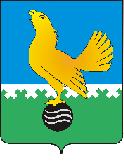 Ханты-Мансийский автономный округ-Юграмуниципальное образованиегородской округ город Пыть-ЯхАДМИНИСТРАЦИЯ ГОРОДАП О С Т А Н О В Л Е Н И ЕО внесении изменения в постановление администрации города от 22.11.2018 № 382-па «Об утверждении муниципальной программы «Укрепление межнационального и межконфессионального согласия, профилактика экстремизма в городе Пыть-Яхе» (в ред. от 04.12.2019 № 489-па)В соответствии с Бюджетным кодексом Российской Федерации, Федеральным законом от 13.06.2016 № 182-ФЗ «Об основах системы профилактики правонарушений в Российской Федерации», постановлением администрации города от 30.08.2018 № 259-па «О модельной муниципальной программе муниципального образования городской округ город Пыть-Ях, порядке принятия решения о разработке муниципальных программ, их формирования, утверждения и реализации», на основании распоряжения администрации города от 18.07.2013 № 1670-ра  «О перечне муниципальных программ муниципального образования городской округ город Пыть-Ях», в связи с изменением структуры, штатного расписания в соответствии с распоряжением администрации города Пыть-Яха от 27.12.2019 № 3014-ра «О внесении изменений и утверждении штатного расписания администрации города», решением Думы города Пыть-Яха № 288 от 19.12.2019 «О внесении изменения в решение Думы города Пыть-Яха от 07.02.2017 № 64 «Об утверждении структуры администрации города Пыть-Яха – исполнительно-распорядительного органа муниципального образования» внести в постановление администрации города следующие изменения:1. 	В приложении к постановлению:1.1. Слова «Отдел по работе с комиссиями и Советом по коррупции администрации города» заменить словами «Отдел по работе с комиссиями и Советом по противодействию коррупции управления по внутренней политике администрации города Пыть-Яха» в соответствующих падежах.1.2. Слова «Отдел по наградам, связям с общественными организациями и СМИ управления делами администрации города Пыть-Яха» заменить словами «Отдел по внутренней политике, связям с общественными организациями и СМИ управления по внутренней политике администрации города Пыть-Яха» в соответствующих падежах.1.3. Таблицу № 2 изложить в новой редакции согласно приложению.2. Отделу по внутренней политике, связям с общественными организациями и СМИ управления по внутренней политике (О.В.Кулиш) опубликовать постановление в печатном средстве массовой информации «Официальный вестник».3. Отделу по информационным ресурсам (А.А. Мерзляков)  разместить постановление на официальном сайте администрации города в сети Интернет. 4. Настоящее постановление вступает в силу после его официального опубликования.5. Контроль за выполнением постановления возложить на первого заместителя главы города.Глава города Пыть-Яха                                                       	А.Н.МорозовТаблица 2Распределение финансовых ресурсов муниципальной программыНомер основного мероприятияОсновные мероприятия муниципальной программы (их связь с целевыми показателями муниципальной  программы)Ответственный исполнитель/
соисполнительОтветственный исполнитель/
соисполнительИсточники финансированияИсточники финансированияИсточники финансированияФинансовые затраты на реализацию (тыс. рублей)Финансовые затраты на реализацию (тыс. рублей)Финансовые затраты на реализацию (тыс. рублей)Финансовые затраты на реализацию (тыс. рублей)Финансовые затраты на реализацию (тыс. рублей)Финансовые затраты на реализацию (тыс. рублей)Финансовые затраты на реализацию (тыс. рублей)Финансовые затраты на реализацию (тыс. рублей)Финансовые затраты на реализацию (тыс. рублей)Финансовые затраты на реализацию (тыс. рублей)Финансовые затраты на реализацию (тыс. рублей)Финансовые затраты на реализацию (тыс. рублей)Финансовые затраты на реализацию (тыс. рублей)Финансовые затраты на реализацию (тыс. рублей)Финансовые затраты на реализацию (тыс. рублей)Финансовые затраты на реализацию (тыс. рублей)Финансовые затраты на реализацию (тыс. рублей)Финансовые затраты на реализацию (тыс. рублей)Финансовые затраты на реализацию (тыс. рублей)Финансовые затраты на реализацию (тыс. рублей)Финансовые затраты на реализацию (тыс. рублей)Финансовые затраты на реализацию (тыс. рублей)Финансовые затраты на реализацию (тыс. рублей)Финансовые затраты на реализацию (тыс. рублей)Финансовые затраты на реализацию (тыс. рублей)Финансовые затраты на реализацию (тыс. рублей)Финансовые затраты на реализацию (тыс. рублей)Финансовые затраты на реализацию (тыс. рублей)Финансовые затраты на реализацию (тыс. рублей)Финансовые затраты на реализацию (тыс. рублей)Финансовые затраты на реализацию (тыс. рублей)Финансовые затраты на реализацию (тыс. рублей)Номер основного мероприятияОсновные мероприятия муниципальной программы (их связь с целевыми показателями муниципальной  программы)Ответственный исполнитель/
соисполнительОтветственный исполнитель/
соисполнительИсточники финансированияИсточники финансированияИсточники финансированиявсеговсеговсего2019 г.2019 г.2019 г.2019 г.2019 г.2019 г.2020 г.2020 г.2020 г.2021 г.2021 г.2021 г.2021 г.2022 г.2022 г.2022 г.2022 г.2023 г.2023 г.2023 г.2024 г.2024 г.2024 г.2025 г.2025 г.2025 г.2026-20302026-20302026-2030123344455566666677788889999101010111111121212131313Подпрограмма 1 Укрепление межнационального и межконфессионального согласия, поддержка и развитие языков и культуры народов Российской Федерации, проживающих на территории муниципального образования, обеспечение социальной и культурной адаптации мигрантов, профилактика межнациональных (межэтнических), межконфессиональных конфликтовПодпрограмма 1 Укрепление межнационального и межконфессионального согласия, поддержка и развитие языков и культуры народов Российской Федерации, проживающих на территории муниципального образования, обеспечение социальной и культурной адаптации мигрантов, профилактика межнациональных (межэтнических), межконфессиональных конфликтовПодпрограмма 1 Укрепление межнационального и межконфессионального согласия, поддержка и развитие языков и культуры народов Российской Федерации, проживающих на территории муниципального образования, обеспечение социальной и культурной адаптации мигрантов, профилактика межнациональных (межэтнических), межконфессиональных конфликтовПодпрограмма 1 Укрепление межнационального и межконфессионального согласия, поддержка и развитие языков и культуры народов Российской Федерации, проживающих на территории муниципального образования, обеспечение социальной и культурной адаптации мигрантов, профилактика межнациональных (межэтнических), межконфессиональных конфликтовПодпрограмма 1 Укрепление межнационального и межконфессионального согласия, поддержка и развитие языков и культуры народов Российской Федерации, проживающих на территории муниципального образования, обеспечение социальной и культурной адаптации мигрантов, профилактика межнациональных (межэтнических), межконфессиональных конфликтовПодпрограмма 1 Укрепление межнационального и межконфессионального согласия, поддержка и развитие языков и культуры народов Российской Федерации, проживающих на территории муниципального образования, обеспечение социальной и культурной адаптации мигрантов, профилактика межнациональных (межэтнических), межконфессиональных конфликтовПодпрограмма 1 Укрепление межнационального и межконфессионального согласия, поддержка и развитие языков и культуры народов Российской Федерации, проживающих на территории муниципального образования, обеспечение социальной и культурной адаптации мигрантов, профилактика межнациональных (межэтнических), межконфессиональных конфликтовПодпрограмма 1 Укрепление межнационального и межконфессионального согласия, поддержка и развитие языков и культуры народов Российской Федерации, проживающих на территории муниципального образования, обеспечение социальной и культурной адаптации мигрантов, профилактика межнациональных (межэтнических), межконфессиональных конфликтовПодпрограмма 1 Укрепление межнационального и межконфессионального согласия, поддержка и развитие языков и культуры народов Российской Федерации, проживающих на территории муниципального образования, обеспечение социальной и культурной адаптации мигрантов, профилактика межнациональных (межэтнических), межконфессиональных конфликтовПодпрограмма 1 Укрепление межнационального и межконфессионального согласия, поддержка и развитие языков и культуры народов Российской Федерации, проживающих на территории муниципального образования, обеспечение социальной и культурной адаптации мигрантов, профилактика межнациональных (межэтнических), межконфессиональных конфликтовПодпрограмма 1 Укрепление межнационального и межконфессионального согласия, поддержка и развитие языков и культуры народов Российской Федерации, проживающих на территории муниципального образования, обеспечение социальной и культурной адаптации мигрантов, профилактика межнациональных (межэтнических), межконфессиональных конфликтовПодпрограмма 1 Укрепление межнационального и межконфессионального согласия, поддержка и развитие языков и культуры народов Российской Федерации, проживающих на территории муниципального образования, обеспечение социальной и культурной адаптации мигрантов, профилактика межнациональных (межэтнических), межконфессиональных конфликтовПодпрограмма 1 Укрепление межнационального и межконфессионального согласия, поддержка и развитие языков и культуры народов Российской Федерации, проживающих на территории муниципального образования, обеспечение социальной и культурной адаптации мигрантов, профилактика межнациональных (межэтнических), межконфессиональных конфликтовПодпрограмма 1 Укрепление межнационального и межконфессионального согласия, поддержка и развитие языков и культуры народов Российской Федерации, проживающих на территории муниципального образования, обеспечение социальной и культурной адаптации мигрантов, профилактика межнациональных (межэтнических), межконфессиональных конфликтовПодпрограмма 1 Укрепление межнационального и межконфессионального согласия, поддержка и развитие языков и культуры народов Российской Федерации, проживающих на территории муниципального образования, обеспечение социальной и культурной адаптации мигрантов, профилактика межнациональных (межэтнических), межконфессиональных конфликтовПодпрограмма 1 Укрепление межнационального и межконфессионального согласия, поддержка и развитие языков и культуры народов Российской Федерации, проживающих на территории муниципального образования, обеспечение социальной и культурной адаптации мигрантов, профилактика межнациональных (межэтнических), межконфессиональных конфликтовПодпрограмма 1 Укрепление межнационального и межконфессионального согласия, поддержка и развитие языков и культуры народов Российской Федерации, проживающих на территории муниципального образования, обеспечение социальной и культурной адаптации мигрантов, профилактика межнациональных (межэтнических), межконфессиональных конфликтовПодпрограмма 1 Укрепление межнационального и межконфессионального согласия, поддержка и развитие языков и культуры народов Российской Федерации, проживающих на территории муниципального образования, обеспечение социальной и культурной адаптации мигрантов, профилактика межнациональных (межэтнических), межконфессиональных конфликтовПодпрограмма 1 Укрепление межнационального и межконфессионального согласия, поддержка и развитие языков и культуры народов Российской Федерации, проживающих на территории муниципального образования, обеспечение социальной и культурной адаптации мигрантов, профилактика межнациональных (межэтнических), межконфессиональных конфликтовПодпрограмма 1 Укрепление межнационального и межконфессионального согласия, поддержка и развитие языков и культуры народов Российской Федерации, проживающих на территории муниципального образования, обеспечение социальной и культурной адаптации мигрантов, профилактика межнациональных (межэтнических), межконфессиональных конфликтовПодпрограмма 1 Укрепление межнационального и межконфессионального согласия, поддержка и развитие языков и культуры народов Российской Федерации, проживающих на территории муниципального образования, обеспечение социальной и культурной адаптации мигрантов, профилактика межнациональных (межэтнических), межконфессиональных конфликтовПодпрограмма 1 Укрепление межнационального и межконфессионального согласия, поддержка и развитие языков и культуры народов Российской Федерации, проживающих на территории муниципального образования, обеспечение социальной и культурной адаптации мигрантов, профилактика межнациональных (межэтнических), межконфессиональных конфликтовПодпрограмма 1 Укрепление межнационального и межконфессионального согласия, поддержка и развитие языков и культуры народов Российской Федерации, проживающих на территории муниципального образования, обеспечение социальной и культурной адаптации мигрантов, профилактика межнациональных (межэтнических), межконфессиональных конфликтовПодпрограмма 1 Укрепление межнационального и межконфессионального согласия, поддержка и развитие языков и культуры народов Российской Федерации, проживающих на территории муниципального образования, обеспечение социальной и культурной адаптации мигрантов, профилактика межнациональных (межэтнических), межконфессиональных конфликтовПодпрограмма 1 Укрепление межнационального и межконфессионального согласия, поддержка и развитие языков и культуры народов Российской Федерации, проживающих на территории муниципального образования, обеспечение социальной и культурной адаптации мигрантов, профилактика межнациональных (межэтнических), межконфессиональных конфликтовПодпрограмма 1 Укрепление межнационального и межконфессионального согласия, поддержка и развитие языков и культуры народов Российской Федерации, проживающих на территории муниципального образования, обеспечение социальной и культурной адаптации мигрантов, профилактика межнациональных (межэтнических), межконфессиональных конфликтовПодпрограмма 1 Укрепление межнационального и межконфессионального согласия, поддержка и развитие языков и культуры народов Российской Федерации, проживающих на территории муниципального образования, обеспечение социальной и культурной адаптации мигрантов, профилактика межнациональных (межэтнических), межконфессиональных конфликтовПодпрограмма 1 Укрепление межнационального и межконфессионального согласия, поддержка и развитие языков и культуры народов Российской Федерации, проживающих на территории муниципального образования, обеспечение социальной и культурной адаптации мигрантов, профилактика межнациональных (межэтнических), межконфессиональных конфликтовПодпрограмма 1 Укрепление межнационального и межконфессионального согласия, поддержка и развитие языков и культуры народов Российской Федерации, проживающих на территории муниципального образования, обеспечение социальной и культурной адаптации мигрантов, профилактика межнациональных (межэтнических), межконфессиональных конфликтовПодпрограмма 1 Укрепление межнационального и межконфессионального согласия, поддержка и развитие языков и культуры народов Российской Федерации, проживающих на территории муниципального образования, обеспечение социальной и культурной адаптации мигрантов, профилактика межнациональных (межэтнических), межконфессиональных конфликтовПодпрограмма 1 Укрепление межнационального и межконфессионального согласия, поддержка и развитие языков и культуры народов Российской Федерации, проживающих на территории муниципального образования, обеспечение социальной и культурной адаптации мигрантов, профилактика межнациональных (межэтнических), межконфессиональных конфликтовПодпрограмма 1 Укрепление межнационального и межконфессионального согласия, поддержка и развитие языков и культуры народов Российской Федерации, проживающих на территории муниципального образования, обеспечение социальной и культурной адаптации мигрантов, профилактика межнациональных (межэтнических), межконфессиональных конфликтовПодпрограмма 1 Укрепление межнационального и межконфессионального согласия, поддержка и развитие языков и культуры народов Российской Федерации, проживающих на территории муниципального образования, обеспечение социальной и культурной адаптации мигрантов, профилактика межнациональных (межэтнических), межконфессиональных конфликтовПодпрограмма 1 Укрепление межнационального и межконфессионального согласия, поддержка и развитие языков и культуры народов Российской Федерации, проживающих на территории муниципального образования, обеспечение социальной и культурной адаптации мигрантов, профилактика межнациональных (межэтнических), межконфессиональных конфликтовПодпрограмма 1 Укрепление межнационального и межконфессионального согласия, поддержка и развитие языков и культуры народов Российской Федерации, проживающих на территории муниципального образования, обеспечение социальной и культурной адаптации мигрантов, профилактика межнациональных (межэтнических), межконфессиональных конфликтовПодпрограмма 1 Укрепление межнационального и межконфессионального согласия, поддержка и развитие языков и культуры народов Российской Федерации, проживающих на территории муниципального образования, обеспечение социальной и культурной адаптации мигрантов, профилактика межнациональных (межэтнических), межконфессиональных конфликтовПодпрограмма 1 Укрепление межнационального и межконфессионального согласия, поддержка и развитие языков и культуры народов Российской Федерации, проживающих на территории муниципального образования, обеспечение социальной и культурной адаптации мигрантов, профилактика межнациональных (межэтнических), межконфессиональных конфликтовПодпрограмма 1 Укрепление межнационального и межконфессионального согласия, поддержка и развитие языков и культуры народов Российской Федерации, проживающих на территории муниципального образования, обеспечение социальной и культурной адаптации мигрантов, профилактика межнациональных (межэтнических), межконфессиональных конфликтовПодпрограмма 1 Укрепление межнационального и межконфессионального согласия, поддержка и развитие языков и культуры народов Российской Федерации, проживающих на территории муниципального образования, обеспечение социальной и культурной адаптации мигрантов, профилактика межнациональных (межэтнических), межконфессиональных конфликтов1.1.Оказание поддержки некоммерческим организациям для реализации проектов и участия в мероприятиях в сфере межнациональных (межэтнических) отношений, профилактики экстремизма(1,2,3)Отдел по внутренней политике, связям с общественными организациями и СМИ управления по внутренней политике администрации города Пыть-Яха; Отдел по работе с комиссиями и Советом по противодействию коррупции управления по внутренней политике администрации города Пыть-Яха; Департамент образования и молодежной политики администрации города Пыть-Яха; Отдел по культуре и искусству администрации города Пыть-ЯхаОтдел по внутренней политике, связям с общественными организациями и СМИ управления по внутренней политике администрации города Пыть-Яха; Отдел по работе с комиссиями и Советом по противодействию коррупции управления по внутренней политике администрации города Пыть-Яха; Департамент образования и молодежной политики администрации города Пыть-Яха; Отдел по культуре и искусству администрации города Пыть-Яхавсеговсеговсего0,00,00,00,00,00,00,00,00,00,00,00,00,00,00,00,00,00,00,00,00,00,00,00,00,00,00,00,00,00,00,00,01.1.Оказание поддержки некоммерческим организациям для реализации проектов и участия в мероприятиях в сфере межнациональных (межэтнических) отношений, профилактики экстремизма(1,2,3)Отдел по внутренней политике, связям с общественными организациями и СМИ управления по внутренней политике администрации города Пыть-Яха; Отдел по работе с комиссиями и Советом по противодействию коррупции управления по внутренней политике администрации города Пыть-Яха; Департамент образования и молодежной политики администрации города Пыть-Яха; Отдел по культуре и искусству администрации города Пыть-ЯхаОтдел по внутренней политике, связям с общественными организациями и СМИ управления по внутренней политике администрации города Пыть-Яха; Отдел по работе с комиссиями и Советом по противодействию коррупции управления по внутренней политике администрации города Пыть-Яха; Департамент образования и молодежной политики администрации города Пыть-Яха; Отдел по культуре и искусству администрации города Пыть-Яхафедеральный бюджетфедеральный бюджетфедеральный бюджет0,00,00,00,00,00,00,00,00,00,00,00,00,00,00,00,00,00,00,00,00,00,00,00,00,00,00,00,00,00,00,00,01.1.Оказание поддержки некоммерческим организациям для реализации проектов и участия в мероприятиях в сфере межнациональных (межэтнических) отношений, профилактики экстремизма(1,2,3)Отдел по внутренней политике, связям с общественными организациями и СМИ управления по внутренней политике администрации города Пыть-Яха; Отдел по работе с комиссиями и Советом по противодействию коррупции управления по внутренней политике администрации города Пыть-Яха; Департамент образования и молодежной политики администрации города Пыть-Яха; Отдел по культуре и искусству администрации города Пыть-ЯхаОтдел по внутренней политике, связям с общественными организациями и СМИ управления по внутренней политике администрации города Пыть-Яха; Отдел по работе с комиссиями и Советом по противодействию коррупции управления по внутренней политике администрации города Пыть-Яха; Департамент образования и молодежной политики администрации города Пыть-Яха; Отдел по культуре и искусству администрации города Пыть-Яхабюджет автономного округабюджет автономного округабюджет автономного округа0,00,00,00,00,00,00,00,00,00,00,00,00,00,00,00,00,00,00,00,00,00,00,00,00,00,00,00,00,00,00,00,01.1.Оказание поддержки некоммерческим организациям для реализации проектов и участия в мероприятиях в сфере межнациональных (межэтнических) отношений, профилактики экстремизма(1,2,3)Отдел по внутренней политике, связям с общественными организациями и СМИ управления по внутренней политике администрации города Пыть-Яха; Отдел по работе с комиссиями и Советом по противодействию коррупции управления по внутренней политике администрации города Пыть-Яха; Департамент образования и молодежной политики администрации города Пыть-Яха; Отдел по культуре и искусству администрации города Пыть-ЯхаОтдел по внутренней политике, связям с общественными организациями и СМИ управления по внутренней политике администрации города Пыть-Яха; Отдел по работе с комиссиями и Советом по противодействию коррупции управления по внутренней политике администрации города Пыть-Яха; Департамент образования и молодежной политики администрации города Пыть-Яха; Отдел по культуре и искусству администрации города Пыть-Яхаместный бюджетместный бюджетместный бюджет0,00,00,00,00,00,00,00,00,00,00,00,00,00,00,00,00,00,00,00,00,00,00,00,00,00,00,00,00,00,00,00,01.1.Оказание поддержки некоммерческим организациям для реализации проектов и участия в мероприятиях в сфере межнациональных (межэтнических) отношений, профилактики экстремизма(1,2,3)Отдел по внутренней политике, связям с общественными организациями и СМИ управления по внутренней политике администрации города Пыть-Яха; Отдел по работе с комиссиями и Советом по противодействию коррупции управления по внутренней политике администрации города Пыть-Яха; Департамент образования и молодежной политики администрации города Пыть-Яха; Отдел по культуре и искусству администрации города Пыть-ЯхаОтдел по внутренней политике, связям с общественными организациями и СМИ управления по внутренней политике администрации города Пыть-Яха; Отдел по работе с комиссиями и Советом по противодействию коррупции управления по внутренней политике администрации города Пыть-Яха; Департамент образования и молодежной политики администрации города Пыть-Яха; Отдел по культуре и искусству администрации города Пыть-Яхаиные источники финансированияиные источники финансированияиные источники финансирования0,00,00,00,00,00,00,00,00,00,00,00,00,00,00,00,00,00,00,00,00,00,00,00,00,00,00,00,00,00,00,00,01.2.Содействие религиозным организациям в культурно-просветительской и социально-значимой деятельности, направленной на развитие межнационального и межконфессионального диалога, возрождению семейных ценностей, противодействию экстремизму, национальной и религиозной нетерпимости (1,2)Отдел по внутренней политике, связям с общественными организациями и СМИ управления по внутренней политике администрации города Пыть-Яха; Отдел по работе с комиссиями и Советом по противодействию коррупции управления по внутренней политике администрации города Пыть-Яха; Департамент образования и молодежной политики администрации города Пыть-Яха; Отдел по культуре и искусству администрации города Пыть-Яха; Отдел по физической культуре и спорту администрации города Пыть-ЯхаОтдел по внутренней политике, связям с общественными организациями и СМИ управления по внутренней политике администрации города Пыть-Яха; Отдел по работе с комиссиями и Советом по противодействию коррупции управления по внутренней политике администрации города Пыть-Яха; Департамент образования и молодежной политики администрации города Пыть-Яха; Отдел по культуре и искусству администрации города Пыть-Яха; Отдел по физической культуре и спорту администрации города Пыть-Яхавсеговсеговсего126,7126,7126,710,010,010,010,010,016,716,716,710,010,010,010,010,010,010,010,010,010,010,010,010,010,010,010,010,010,050,050,050,01.2.Содействие религиозным организациям в культурно-просветительской и социально-значимой деятельности, направленной на развитие межнационального и межконфессионального диалога, возрождению семейных ценностей, противодействию экстремизму, национальной и религиозной нетерпимости (1,2)Отдел по внутренней политике, связям с общественными организациями и СМИ управления по внутренней политике администрации города Пыть-Яха; Отдел по работе с комиссиями и Советом по противодействию коррупции управления по внутренней политике администрации города Пыть-Яха; Департамент образования и молодежной политики администрации города Пыть-Яха; Отдел по культуре и искусству администрации города Пыть-Яха; Отдел по физической культуре и спорту администрации города Пыть-ЯхаОтдел по внутренней политике, связям с общественными организациями и СМИ управления по внутренней политике администрации города Пыть-Яха; Отдел по работе с комиссиями и Советом по противодействию коррупции управления по внутренней политике администрации города Пыть-Яха; Департамент образования и молодежной политики администрации города Пыть-Яха; Отдел по культуре и искусству администрации города Пыть-Яха; Отдел по физической культуре и спорту администрации города Пыть-Яхафедеральный бюджетфедеральный бюджетфедеральный бюджет0,00,00,00,00,00,00,00,00,00,00,00,00,00,00,00,00,00,00,00,00,00,00,00,00,00,00,00,00,00,00,00,01.2.Содействие религиозным организациям в культурно-просветительской и социально-значимой деятельности, направленной на развитие межнационального и межконфессионального диалога, возрождению семейных ценностей, противодействию экстремизму, национальной и религиозной нетерпимости (1,2)Отдел по внутренней политике, связям с общественными организациями и СМИ управления по внутренней политике администрации города Пыть-Яха; Отдел по работе с комиссиями и Советом по противодействию коррупции управления по внутренней политике администрации города Пыть-Яха; Департамент образования и молодежной политики администрации города Пыть-Яха; Отдел по культуре и искусству администрации города Пыть-Яха; Отдел по физической культуре и спорту администрации города Пыть-ЯхаОтдел по внутренней политике, связям с общественными организациями и СМИ управления по внутренней политике администрации города Пыть-Яха; Отдел по работе с комиссиями и Советом по противодействию коррупции управления по внутренней политике администрации города Пыть-Яха; Департамент образования и молодежной политики администрации города Пыть-Яха; Отдел по культуре и искусству администрации города Пыть-Яха; Отдел по физической культуре и спорту администрации города Пыть-Яхабюджет автономного округабюджет автономного округабюджет автономного округа6,76,76,70,00,00,00,00,06,76,76,70,00,00,00,00,00,00,00,00,00,00,00,00,00,00,00,00,00,00,00,00,01.2.Содействие религиозным организациям в культурно-просветительской и социально-значимой деятельности, направленной на развитие межнационального и межконфессионального диалога, возрождению семейных ценностей, противодействию экстремизму, национальной и религиозной нетерпимости (1,2)Отдел по внутренней политике, связям с общественными организациями и СМИ управления по внутренней политике администрации города Пыть-Яха; Отдел по работе с комиссиями и Советом по противодействию коррупции управления по внутренней политике администрации города Пыть-Яха; Департамент образования и молодежной политики администрации города Пыть-Яха; Отдел по культуре и искусству администрации города Пыть-Яха; Отдел по физической культуре и спорту администрации города Пыть-ЯхаОтдел по внутренней политике, связям с общественными организациями и СМИ управления по внутренней политике администрации города Пыть-Яха; Отдел по работе с комиссиями и Советом по противодействию коррупции управления по внутренней политике администрации города Пыть-Яха; Департамент образования и молодежной политики администрации города Пыть-Яха; Отдел по культуре и искусству администрации города Пыть-Яха; Отдел по физической культуре и спорту администрации города Пыть-Яхаместный бюджетместный бюджетместный бюджет120,0120,0120,010,010,010,010,010,010,010,010,010,010,010,010,010,010,010,010,010,010,010,010,010,010,010,010,010,010,050,050,050,01.2.Содействие религиозным организациям в культурно-просветительской и социально-значимой деятельности, направленной на развитие межнационального и межконфессионального диалога, возрождению семейных ценностей, противодействию экстремизму, национальной и религиозной нетерпимости (1,2)Отдел по внутренней политике, связям с общественными организациями и СМИ управления по внутренней политике администрации города Пыть-Яха; Отдел по работе с комиссиями и Советом по противодействию коррупции управления по внутренней политике администрации города Пыть-Яха; Департамент образования и молодежной политики администрации города Пыть-Яха; Отдел по культуре и искусству администрации города Пыть-Яха; Отдел по физической культуре и спорту администрации города Пыть-ЯхаОтдел по внутренней политике, связям с общественными организациями и СМИ управления по внутренней политике администрации города Пыть-Яха; Отдел по работе с комиссиями и Советом по противодействию коррупции управления по внутренней политике администрации города Пыть-Яха; Департамент образования и молодежной политики администрации города Пыть-Яха; Отдел по культуре и искусству администрации города Пыть-Яха; Отдел по физической культуре и спорту администрации города Пыть-Яхаиные источники финансированияиные источники финансированияиные источники финансирования0,00,00,00,00,00,00,00,00,00,00,00,00,00,00,00,00,00,00,00,00,00,00,00,00,00,00,00,00,00,00,00,01.3.Мероприятия просветительского характера для представителей общественных объединений, религиозных организаций по вопросам укрепления межнационального и межконфессионального согласия, обеспечения социальной и культурной адаптации мигрантов, профилактики экстремизма на территории муниципального образования(1,2)Отдел по внутренней политике, связям с общественными организациями и СМИ управления по внутренней политике администрации города Пыть-Яха; Отдел по работе с комиссиями и Советом по противодействию коррупции управления по внутренней политике администрации города Пыть-Яха
Отдел по внутренней политике, связям с общественными организациями и СМИ управления по внутренней политике администрации города Пыть-Яха; Отдел по работе с комиссиями и Советом по противодействию коррупции управления по внутренней политике администрации города Пыть-Яха
всеговсеговсего0,00,00,00,00,00,00,00,00,00,00,00,00,00,00,00,00,00,00,00,00,00,00,00,00,00,00,00,00,00,00,00,01.3.Мероприятия просветительского характера для представителей общественных объединений, религиозных организаций по вопросам укрепления межнационального и межконфессионального согласия, обеспечения социальной и культурной адаптации мигрантов, профилактики экстремизма на территории муниципального образования(1,2)Отдел по внутренней политике, связям с общественными организациями и СМИ управления по внутренней политике администрации города Пыть-Яха; Отдел по работе с комиссиями и Советом по противодействию коррупции управления по внутренней политике администрации города Пыть-Яха
Отдел по внутренней политике, связям с общественными организациями и СМИ управления по внутренней политике администрации города Пыть-Яха; Отдел по работе с комиссиями и Советом по противодействию коррупции управления по внутренней политике администрации города Пыть-Яха
федеральный бюджетфедеральный бюджетфедеральный бюджет0,00,00,00,00,00,00,00,00,00,00,00,00,00,00,00,00,00,00,00,00,00,00,00,00,00,00,00,00,00,00,00,01.3.Мероприятия просветительского характера для представителей общественных объединений, религиозных организаций по вопросам укрепления межнационального и межконфессионального согласия, обеспечения социальной и культурной адаптации мигрантов, профилактики экстремизма на территории муниципального образования(1,2)Отдел по внутренней политике, связям с общественными организациями и СМИ управления по внутренней политике администрации города Пыть-Яха; Отдел по работе с комиссиями и Советом по противодействию коррупции управления по внутренней политике администрации города Пыть-Яха
Отдел по внутренней политике, связям с общественными организациями и СМИ управления по внутренней политике администрации города Пыть-Яха; Отдел по работе с комиссиями и Советом по противодействию коррупции управления по внутренней политике администрации города Пыть-Яха
бюджет автономного округабюджет автономного округабюджет автономного округа0,00,00,00,00,00,00,00,00,00,00,00,00,00,00,00,00,00,00,00,00,00,00,00,00,00,00,00,00,00,00,00,01.3.Мероприятия просветительского характера для представителей общественных объединений, религиозных организаций по вопросам укрепления межнационального и межконфессионального согласия, обеспечения социальной и культурной адаптации мигрантов, профилактики экстремизма на территории муниципального образования(1,2)Отдел по внутренней политике, связям с общественными организациями и СМИ управления по внутренней политике администрации города Пыть-Яха; Отдел по работе с комиссиями и Советом по противодействию коррупции управления по внутренней политике администрации города Пыть-Яха
Отдел по внутренней политике, связям с общественными организациями и СМИ управления по внутренней политике администрации города Пыть-Яха; Отдел по работе с комиссиями и Советом по противодействию коррупции управления по внутренней политике администрации города Пыть-Яха
местный бюджетместный бюджетместный бюджет0,00,00,00,00,00,00,00,00,00,00,00,00,00,00,00,00,00,00,00,00,00,00,00,00,00,00,00,00,00,00,00,01.3.Мероприятия просветительского характера для представителей общественных объединений, религиозных организаций по вопросам укрепления межнационального и межконфессионального согласия, обеспечения социальной и культурной адаптации мигрантов, профилактики экстремизма на территории муниципального образования(1,2)Отдел по внутренней политике, связям с общественными организациями и СМИ управления по внутренней политике администрации города Пыть-Яха; Отдел по работе с комиссиями и Советом по противодействию коррупции управления по внутренней политике администрации города Пыть-Яха
Отдел по внутренней политике, связям с общественными организациями и СМИ управления по внутренней политике администрации города Пыть-Яха; Отдел по работе с комиссиями и Советом по противодействию коррупции управления по внутренней политике администрации города Пыть-Яха
иные источники финансированияиные источники финансированияиные источники финансирования0,00,00,00,00,00,00,00,00,00,00,00,00,00,00,00,00,00,00,00,00,00,00,00,00,00,00,00,00,00,00,00,01.4.Укрепление общероссийской гражданской идентичности. Мероприятия, приуроченные к памятным датам в истории народов России, государственным праздникам (День Конституции России, День России, День государственного флага России, День народного единства) (1,2)Отдел по внутренней политике, связям с общественными организациями и СМИ управления по внутренней политике администрации города Пыть-Яха; Департамент образования и молодежной политики администрации города Пыть-Яха; Отдел по культуре и искусству администрации города Пыть-Яха; Отдел по физической культуре и спорту администрации города Пыть-ЯхаОтдел по внутренней политике, связям с общественными организациями и СМИ управления по внутренней политике администрации города Пыть-Яха; Департамент образования и молодежной политики администрации города Пыть-Яха; Отдел по культуре и искусству администрации города Пыть-Яха; Отдел по физической культуре и спорту администрации города Пыть-Яхавсеговсеговсего253,3253,3253,320,020,020,020,020,033,333,333,320,020,020,020,020,020,020,020,020,020,020,020,020,020,020,020,020,020,0100,0100,0100,01.4.Укрепление общероссийской гражданской идентичности. Мероприятия, приуроченные к памятным датам в истории народов России, государственным праздникам (День Конституции России, День России, День государственного флага России, День народного единства) (1,2)Отдел по внутренней политике, связям с общественными организациями и СМИ управления по внутренней политике администрации города Пыть-Яха; Департамент образования и молодежной политики администрации города Пыть-Яха; Отдел по культуре и искусству администрации города Пыть-Яха; Отдел по физической культуре и спорту администрации города Пыть-ЯхаОтдел по внутренней политике, связям с общественными организациями и СМИ управления по внутренней политике администрации города Пыть-Яха; Департамент образования и молодежной политики администрации города Пыть-Яха; Отдел по культуре и искусству администрации города Пыть-Яха; Отдел по физической культуре и спорту администрации города Пыть-Яхафедеральный бюджетфедеральный бюджетфедеральный бюджет0,00,00,00,00,00,00,00,00,00,00,00,00,00,00,00,00,00,00,00,00,00,00,00,00,00,00,00,00,00,00,00,01.4.Укрепление общероссийской гражданской идентичности. Мероприятия, приуроченные к памятным датам в истории народов России, государственным праздникам (День Конституции России, День России, День государственного флага России, День народного единства) (1,2)Отдел по внутренней политике, связям с общественными организациями и СМИ управления по внутренней политике администрации города Пыть-Яха; Департамент образования и молодежной политики администрации города Пыть-Яха; Отдел по культуре и искусству администрации города Пыть-Яха; Отдел по физической культуре и спорту администрации города Пыть-ЯхаОтдел по внутренней политике, связям с общественными организациями и СМИ управления по внутренней политике администрации города Пыть-Яха; Департамент образования и молодежной политики администрации города Пыть-Яха; Отдел по культуре и искусству администрации города Пыть-Яха; Отдел по физической культуре и спорту администрации города Пыть-Яхабюджет автономного округабюджет автономного округабюджет автономного округа13,313,313,30,00,00,00,00,013,313,313,30,00,00,00,00,00,00,00,00,00,00,00,00,00,00,00,00,00,00,00,00,01.4.Укрепление общероссийской гражданской идентичности. Мероприятия, приуроченные к памятным датам в истории народов России, государственным праздникам (День Конституции России, День России, День государственного флага России, День народного единства) (1,2)Отдел по внутренней политике, связям с общественными организациями и СМИ управления по внутренней политике администрации города Пыть-Яха; Департамент образования и молодежной политики администрации города Пыть-Яха; Отдел по культуре и искусству администрации города Пыть-Яха; Отдел по физической культуре и спорту администрации города Пыть-ЯхаОтдел по внутренней политике, связям с общественными организациями и СМИ управления по внутренней политике администрации города Пыть-Яха; Департамент образования и молодежной политики администрации города Пыть-Яха; Отдел по культуре и искусству администрации города Пыть-Яха; Отдел по физической культуре и спорту администрации города Пыть-Яхаместный бюджетместный бюджетместный бюджет240,0240,0240,020,020,020,020,020,020,020,020,020,020,020,020,020,020,020,020,020,020,020,020,020,020,020,020,020,020,0100,0100,0100,01.4.Укрепление общероссийской гражданской идентичности. Мероприятия, приуроченные к памятным датам в истории народов России, государственным праздникам (День Конституции России, День России, День государственного флага России, День народного единства) (1,2)Отдел по внутренней политике, связям с общественными организациями и СМИ управления по внутренней политике администрации города Пыть-Яха; Департамент образования и молодежной политики администрации города Пыть-Яха; Отдел по культуре и искусству администрации города Пыть-Яха; Отдел по физической культуре и спорту администрации города Пыть-ЯхаОтдел по внутренней политике, связям с общественными организациями и СМИ управления по внутренней политике администрации города Пыть-Яха; Департамент образования и молодежной политики администрации города Пыть-Яха; Отдел по культуре и искусству администрации города Пыть-Яха; Отдел по физической культуре и спорту администрации города Пыть-Яхаиные источники финансированияиные источники финансированияиные источники финансирования0,00,00,00,00,00,00,00,00,00,00,00,00,00,00,00,00,00,00,00,00,00,00,00,00,00,00,00,00,00,00,00,01.5.Развитие и использование потенциала молодежи в интересах укрепления единства российской нации, упрочения мира и согласия (1,2,3)Отдел по внутренней политике, связям с общественными организациями и СМИ управления по внутренней политике администрации города Пыть-Яха; Департамент образования и молодежной политики администрации города Пыть-Яха; Отдел по культуре и искусству администрации города Пыть-Яха; Отдел по физической культуре и спорту администрации города Пыть-ЯхаОтдел по внутренней политике, связям с общественными организациями и СМИ управления по внутренней политике администрации города Пыть-Яха; Департамент образования и молодежной политики администрации города Пыть-Яха; Отдел по культуре и искусству администрации города Пыть-Яха; Отдел по физической культуре и спорту администрации города Пыть-Яхавсеговсеговсего0,00,00,00,00,00,00,00,00,00,00,00,00,00,00,00,00,00,00,00,00,00,00,00,00,00,00,00,00,00,00,00,01.5.Развитие и использование потенциала молодежи в интересах укрепления единства российской нации, упрочения мира и согласия (1,2,3)Отдел по внутренней политике, связям с общественными организациями и СМИ управления по внутренней политике администрации города Пыть-Яха; Департамент образования и молодежной политики администрации города Пыть-Яха; Отдел по культуре и искусству администрации города Пыть-Яха; Отдел по физической культуре и спорту администрации города Пыть-ЯхаОтдел по внутренней политике, связям с общественными организациями и СМИ управления по внутренней политике администрации города Пыть-Яха; Департамент образования и молодежной политики администрации города Пыть-Яха; Отдел по культуре и искусству администрации города Пыть-Яха; Отдел по физической культуре и спорту администрации города Пыть-Яхафедеральный бюджетфедеральный бюджетфедеральный бюджет0,00,00,00,00,00,00,00,00,00,00,00,00,00,00,00,00,00,00,00,00,00,00,00,00,00,00,00,00,00,00,00,01.5.Развитие и использование потенциала молодежи в интересах укрепления единства российской нации, упрочения мира и согласия (1,2,3)Отдел по внутренней политике, связям с общественными организациями и СМИ управления по внутренней политике администрации города Пыть-Яха; Департамент образования и молодежной политики администрации города Пыть-Яха; Отдел по культуре и искусству администрации города Пыть-Яха; Отдел по физической культуре и спорту администрации города Пыть-ЯхаОтдел по внутренней политике, связям с общественными организациями и СМИ управления по внутренней политике администрации города Пыть-Яха; Департамент образования и молодежной политики администрации города Пыть-Яха; Отдел по культуре и искусству администрации города Пыть-Яха; Отдел по физической культуре и спорту администрации города Пыть-Яхабюджет автономного округабюджет автономного округабюджет автономного округа0,00,00,00,00,00,00,00,00,00,00,00,00,00,00,00,00,00,00,00,00,00,00,00,00,00,00,00,00,00,00,00,01.5.Развитие и использование потенциала молодежи в интересах укрепления единства российской нации, упрочения мира и согласия (1,2,3)Отдел по внутренней политике, связям с общественными организациями и СМИ управления по внутренней политике администрации города Пыть-Яха; Департамент образования и молодежной политики администрации города Пыть-Яха; Отдел по культуре и искусству администрации города Пыть-Яха; Отдел по физической культуре и спорту администрации города Пыть-ЯхаОтдел по внутренней политике, связям с общественными организациями и СМИ управления по внутренней политике администрации города Пыть-Яха; Департамент образования и молодежной политики администрации города Пыть-Яха; Отдел по культуре и искусству администрации города Пыть-Яха; Отдел по физической культуре и спорту администрации города Пыть-Яхаместный бюджетместный бюджетместный бюджет0,00,00,00,00,00,00,00,00,00,00,00,00,00,00,00,00,00,00,00,00,00,00,00,00,00,00,00,00,00,00,00,01.5.Развитие и использование потенциала молодежи в интересах укрепления единства российской нации, упрочения мира и согласия (1,2,3)Отдел по внутренней политике, связям с общественными организациями и СМИ управления по внутренней политике администрации города Пыть-Яха; Департамент образования и молодежной политики администрации города Пыть-Яха; Отдел по культуре и искусству администрации города Пыть-Яха; Отдел по физической культуре и спорту администрации города Пыть-ЯхаОтдел по внутренней политике, связям с общественными организациями и СМИ управления по внутренней политике администрации города Пыть-Яха; Департамент образования и молодежной политики администрации города Пыть-Яха; Отдел по культуре и искусству администрации города Пыть-Яха; Отдел по физической культуре и спорту администрации города Пыть-Яхаиные источники финансированияиные источники финансированияиные источники финансирования0,00,00,00,00,00,00,00,00,00,00,00,00,00,00,00,00,00,00,00,00,00,00,00,00,00,00,00,00,00,00,00,01.6.Проведение информационных кампании,  направленных на укрепление общероссийского гражданского единства и гармонизацию межнациональных и межконфессиональных отношений, профилактику экстремизма (1)Отдел по внутренней политике, связям с общественными организациями и СМИ управления по внутренней политике администрации города Пыть-Яха; Отдел по работе с комиссиями и Советом по противодействию коррупции управления по внутренней политике администрации города Пыть-Яха; Департамент образования и молодежной политики администрации города Пыть-Яха; Отдел по культуре и искусству администрации города Пыть-ЯхаОтдел по внутренней политике, связям с общественными организациями и СМИ управления по внутренней политике администрации города Пыть-Яха; Отдел по работе с комиссиями и Советом по противодействию коррупции управления по внутренней политике администрации города Пыть-Яха; Департамент образования и молодежной политики администрации города Пыть-Яха; Отдел по культуре и искусству администрации города Пыть-Яхавсеговсеговсего0,00,00,00,00,00,00,00,00,00,00,00,00,00,00,00,00,00,00,00,00,00,00,00,00,00,00,00,00,00,00,00,01.6.Проведение информационных кампании,  направленных на укрепление общероссийского гражданского единства и гармонизацию межнациональных и межконфессиональных отношений, профилактику экстремизма (1)Отдел по внутренней политике, связям с общественными организациями и СМИ управления по внутренней политике администрации города Пыть-Яха; Отдел по работе с комиссиями и Советом по противодействию коррупции управления по внутренней политике администрации города Пыть-Яха; Департамент образования и молодежной политики администрации города Пыть-Яха; Отдел по культуре и искусству администрации города Пыть-ЯхаОтдел по внутренней политике, связям с общественными организациями и СМИ управления по внутренней политике администрации города Пыть-Яха; Отдел по работе с комиссиями и Советом по противодействию коррупции управления по внутренней политике администрации города Пыть-Яха; Департамент образования и молодежной политики администрации города Пыть-Яха; Отдел по культуре и искусству администрации города Пыть-Яхафедеральный бюджетфедеральный бюджетфедеральный бюджет0,00,00,00,00,00,00,00,00,00,00,00,00,00,00,00,00,00,00,00,00,00,00,00,00,00,00,00,00,00,00,00,01.6.Проведение информационных кампании,  направленных на укрепление общероссийского гражданского единства и гармонизацию межнациональных и межконфессиональных отношений, профилактику экстремизма (1)Отдел по внутренней политике, связям с общественными организациями и СМИ управления по внутренней политике администрации города Пыть-Яха; Отдел по работе с комиссиями и Советом по противодействию коррупции управления по внутренней политике администрации города Пыть-Яха; Департамент образования и молодежной политики администрации города Пыть-Яха; Отдел по культуре и искусству администрации города Пыть-ЯхаОтдел по внутренней политике, связям с общественными организациями и СМИ управления по внутренней политике администрации города Пыть-Яха; Отдел по работе с комиссиями и Советом по противодействию коррупции управления по внутренней политике администрации города Пыть-Яха; Департамент образования и молодежной политики администрации города Пыть-Яха; Отдел по культуре и искусству администрации города Пыть-Яхабюджет автономного округабюджет автономного округабюджет автономного округа0,00,00,00,00,00,00,00,00,00,00,00,00,00,00,00,00,00,00,00,00,00,00,00,00,00,00,00,00,00,00,00,01.6.Проведение информационных кампании,  направленных на укрепление общероссийского гражданского единства и гармонизацию межнациональных и межконфессиональных отношений, профилактику экстремизма (1)Отдел по внутренней политике, связям с общественными организациями и СМИ управления по внутренней политике администрации города Пыть-Яха; Отдел по работе с комиссиями и Советом по противодействию коррупции управления по внутренней политике администрации города Пыть-Яха; Департамент образования и молодежной политики администрации города Пыть-Яха; Отдел по культуре и искусству администрации города Пыть-ЯхаОтдел по внутренней политике, связям с общественными организациями и СМИ управления по внутренней политике администрации города Пыть-Яха; Отдел по работе с комиссиями и Советом по противодействию коррупции управления по внутренней политике администрации города Пыть-Яха; Департамент образования и молодежной политики администрации города Пыть-Яха; Отдел по культуре и искусству администрации города Пыть-Яхаместный бюджетместный бюджетместный бюджет0,00,00,00,00,00,00,00,00,00,00,00,00,00,00,00,00,00,00,00,00,00,00,00,00,00,00,00,00,00,00,00,01.6.Проведение информационных кампании,  направленных на укрепление общероссийского гражданского единства и гармонизацию межнациональных и межконфессиональных отношений, профилактику экстремизма (1)Отдел по внутренней политике, связям с общественными организациями и СМИ управления по внутренней политике администрации города Пыть-Яха; Отдел по работе с комиссиями и Советом по противодействию коррупции управления по внутренней политике администрации города Пыть-Яха; Департамент образования и молодежной политики администрации города Пыть-Яха; Отдел по культуре и искусству администрации города Пыть-ЯхаОтдел по внутренней политике, связям с общественными организациями и СМИ управления по внутренней политике администрации города Пыть-Яха; Отдел по работе с комиссиями и Советом по противодействию коррупции управления по внутренней политике администрации города Пыть-Яха; Департамент образования и молодежной политики администрации города Пыть-Яха; Отдел по культуре и искусству администрации города Пыть-Яхаиные источники финансированияиные источники финансированияиные источники финансирования0,00,00,00,00,00,00,00,00,00,00,00,00,00,00,00,00,00,00,00,00,00,00,00,00,00,00,00,00,00,00,00,01.7.Конкурс журналистских работ и проектов (программ) редакций СМИ по освещению мероприятий, направленных на укрепление общероссийского гражданского единства, гармонизацию межнациональных и межконфессиональных отношений, профилактику экстремизма (1)Отдел по внутренней политике, связям с общественными организациями и СМИ управления по внутренней политике администрации города Пыть-ЯхаОтдел по внутренней политике, связям с общественными организациями и СМИ управления по внутренней политике администрации города Пыть-Яхавсеговсеговсего0,00,00,00,00,00,00,00,00,00,00,00,00,00,00,00,00,00,00,00,00,00,00,00,00,00,00,00,00,00,00,00,01.7.Конкурс журналистских работ и проектов (программ) редакций СМИ по освещению мероприятий, направленных на укрепление общероссийского гражданского единства, гармонизацию межнациональных и межконфессиональных отношений, профилактику экстремизма (1)Отдел по внутренней политике, связям с общественными организациями и СМИ управления по внутренней политике администрации города Пыть-ЯхаОтдел по внутренней политике, связям с общественными организациями и СМИ управления по внутренней политике администрации города Пыть-Яхафедеральный бюджетфедеральный бюджетфедеральный бюджет0,00,00,00,00,00,00,00,00,00,00,00,00,00,00,00,00,00,00,00,00,00,00,00,00,00,00,00,00,00,00,00,01.7.Конкурс журналистских работ и проектов (программ) редакций СМИ по освещению мероприятий, направленных на укрепление общероссийского гражданского единства, гармонизацию межнациональных и межконфессиональных отношений, профилактику экстремизма (1)Отдел по внутренней политике, связям с общественными организациями и СМИ управления по внутренней политике администрации города Пыть-ЯхаОтдел по внутренней политике, связям с общественными организациями и СМИ управления по внутренней политике администрации города Пыть-Яхабюджет автономного округабюджет автономного округабюджет автономного округа0,00,00,00,00,00,00,00,00,00,00,00,00,00,00,00,00,00,00,00,00,00,00,00,00,00,00,00,00,00,00,00,01.7.Конкурс журналистских работ и проектов (программ) редакций СМИ по освещению мероприятий, направленных на укрепление общероссийского гражданского единства, гармонизацию межнациональных и межконфессиональных отношений, профилактику экстремизма (1)Отдел по внутренней политике, связям с общественными организациями и СМИ управления по внутренней политике администрации города Пыть-ЯхаОтдел по внутренней политике, связям с общественными организациями и СМИ управления по внутренней политике администрации города Пыть-Яхаместный бюджетместный бюджетместный бюджет0,00,00,00,00,00,00,00,00,00,00,00,00,00,00,00,00,00,00,00,00,00,00,00,00,00,00,00,00,00,00,00,01.7.Конкурс журналистских работ и проектов (программ) редакций СМИ по освещению мероприятий, направленных на укрепление общероссийского гражданского единства, гармонизацию межнациональных и межконфессиональных отношений, профилактику экстремизма (1)Отдел по внутренней политике, связям с общественными организациями и СМИ управления по внутренней политике администрации города Пыть-ЯхаОтдел по внутренней политике, связям с общественными организациями и СМИ управления по внутренней политике администрации города Пыть-Яхаиные источники финансированияиные источники финансированияиные источники финансирования0,00,00,00,00,00,00,00,00,00,00,00,00,00,00,00,00,00,00,00,00,00,00,00,00,00,00,00,00,00,00,00,01.8.Конкурс социальной рекламы (видеоролик, плакат), направленной на укрепление общероссийского гражданского единства, гармонизацию межнациональных и межконфессиональных отношений, профилактику экстремизма (1)Отдел по внутренней политике, связям с общественными организациями и СМИ управления по внутренней политике администрации города Пыть-Яха; Отдел по культуре и искусству администрации города Пыть-ЯхаОтдел по внутренней политике, связям с общественными организациями и СМИ управления по внутренней политике администрации города Пыть-Яха; Отдел по культуре и искусству администрации города Пыть-Яхавсеговсеговсего126,7126,7126,710,010,010,010,010,016,716,716,710,010,010,010,010,010,010,010,010,010,010,010,010,010,010,010,010,010,050,050,050,01.8.Конкурс социальной рекламы (видеоролик, плакат), направленной на укрепление общероссийского гражданского единства, гармонизацию межнациональных и межконфессиональных отношений, профилактику экстремизма (1)Отдел по внутренней политике, связям с общественными организациями и СМИ управления по внутренней политике администрации города Пыть-Яха; Отдел по культуре и искусству администрации города Пыть-ЯхаОтдел по внутренней политике, связям с общественными организациями и СМИ управления по внутренней политике администрации города Пыть-Яха; Отдел по культуре и искусству администрации города Пыть-Яхафедеральный бюджетфедеральный бюджетфедеральный бюджет0,00,00,00,00,00,00,00,00,00,00,00,00,00,00,00,00,00,00,00,00,00,00,00,00,00,00,00,00,00,00,00,01.8.Конкурс социальной рекламы (видеоролик, плакат), направленной на укрепление общероссийского гражданского единства, гармонизацию межнациональных и межконфессиональных отношений, профилактику экстремизма (1)Отдел по внутренней политике, связям с общественными организациями и СМИ управления по внутренней политике администрации города Пыть-Яха; Отдел по культуре и искусству администрации города Пыть-ЯхаОтдел по внутренней политике, связям с общественными организациями и СМИ управления по внутренней политике администрации города Пыть-Яха; Отдел по культуре и искусству администрации города Пыть-Яхабюджет автономного округабюджет автономного округабюджет автономного округа6,76,76,70,00,00,00,00,06,76,76,70,00,00,00,00,00,00,00,00,00,00,00,00,00,00,00,00,00,00,00,00,01.8.Конкурс социальной рекламы (видеоролик, плакат), направленной на укрепление общероссийского гражданского единства, гармонизацию межнациональных и межконфессиональных отношений, профилактику экстремизма (1)Отдел по внутренней политике, связям с общественными организациями и СМИ управления по внутренней политике администрации города Пыть-Яха; Отдел по культуре и искусству администрации города Пыть-ЯхаОтдел по внутренней политике, связям с общественными организациями и СМИ управления по внутренней политике администрации города Пыть-Яха; Отдел по культуре и искусству администрации города Пыть-Яхаместный бюджетместный бюджетместный бюджет120,0120,0120,010,010,010,010,010,010,010,010,010,010,010,010,010,010,010,010,010,010,010,010,010,010,010,010,010,010,050,050,050,01.8.Конкурс социальной рекламы (видеоролик, плакат), направленной на укрепление общероссийского гражданского единства, гармонизацию межнациональных и межконфессиональных отношений, профилактику экстремизма (1)Отдел по внутренней политике, связям с общественными организациями и СМИ управления по внутренней политике администрации города Пыть-Яха; Отдел по культуре и искусству администрации города Пыть-ЯхаОтдел по внутренней политике, связям с общественными организациями и СМИ управления по внутренней политике администрации города Пыть-Яха; Отдел по культуре и искусству администрации города Пыть-Яхаиные источники финансированияиные источники финансированияиные источники финансирования0,00,00,00,00,00,00,00,00,00,00,00,00,00,00,00,00,00,00,00,00,00,00,00,00,00,00,00,00,00,00,00,01.9.Содействие этнокультурному многообразию народов России (1,2,3)Отдел по культуре и искусству администрации города Пыть-Яха
Отдел по культуре и искусству администрации города Пыть-Яха
всеговсеговсего0,00,00,00,00,00,00,00,00,00,00,00,00,00,00,00,00,00,00,00,00,00,00,00,00,00,00,00,00,00,00,00,01.9.Содействие этнокультурному многообразию народов России (1,2,3)Отдел по культуре и искусству администрации города Пыть-Яха
Отдел по культуре и искусству администрации города Пыть-Яха
федеральный бюджетфедеральный бюджетфедеральный бюджет0,00,00,00,00,00,00,00,00,00,00,00,00,00,00,00,00,00,00,00,00,00,00,00,00,00,00,00,00,00,00,00,01.9.Содействие этнокультурному многообразию народов России (1,2,3)Отдел по культуре и искусству администрации города Пыть-Яха
Отдел по культуре и искусству администрации города Пыть-Яха
бюджет автономного округабюджет автономного округабюджет автономного округа0,00,00,00,00,00,00,00,00,00,00,00,00,00,00,00,00,00,00,00,00,00,00,00,00,00,00,00,00,00,00,00,01.9.Содействие этнокультурному многообразию народов России (1,2,3)Отдел по культуре и искусству администрации города Пыть-Яха
Отдел по культуре и искусству администрации города Пыть-Яха
местный бюджетместный бюджетместный бюджет0,00,00,00,00,00,00,00,00,00,00,00,00,00,00,00,00,00,00,00,00,00,00,00,00,00,00,00,00,00,00,00,01.9.Содействие этнокультурному многообразию народов России (1,2,3)Отдел по культуре и искусству администрации города Пыть-Яха
Отдел по культуре и искусству администрации города Пыть-Яха
иные источники финансированияиные источники финансированияиные источники финансирования0,00,00,00,00,00,00,00,00,00,00,00,00,00,00,00,00,00,00,00,00,00,00,00,00,00,00,00,00,00,00,00,01.10.Просветительские мероприятия, направленные на популяризацию и поддержку русского языка, как государственного языка Российской Федерации и языка межнационального общения (1,2)Департамент образования и молодежной политики администрации города Пыть-Яха; Отдел по культуре и искусству администрации города Пыть-ЯхаДепартамент образования и молодежной политики администрации города Пыть-Яха; Отдел по культуре и искусству администрации города Пыть-Яхавсеговсеговсего0,00,00,00,00,00,00,00,00,00,00,00,00,00,00,00,00,00,00,00,00,00,00,00,00,00,00,00,00,00,00,00,01.10.Просветительские мероприятия, направленные на популяризацию и поддержку русского языка, как государственного языка Российской Федерации и языка межнационального общения (1,2)Департамент образования и молодежной политики администрации города Пыть-Яха; Отдел по культуре и искусству администрации города Пыть-ЯхаДепартамент образования и молодежной политики администрации города Пыть-Яха; Отдел по культуре и искусству администрации города Пыть-Яхафедеральный бюджетфедеральный бюджетфедеральный бюджет0,00,00,00,00,00,00,00,00,00,00,00,00,00,00,00,00,00,00,00,00,00,00,00,00,00,00,00,00,00,00,00,01.10.Просветительские мероприятия, направленные на популяризацию и поддержку русского языка, как государственного языка Российской Федерации и языка межнационального общения (1,2)Департамент образования и молодежной политики администрации города Пыть-Яха; Отдел по культуре и искусству администрации города Пыть-ЯхаДепартамент образования и молодежной политики администрации города Пыть-Яха; Отдел по культуре и искусству администрации города Пыть-Яхабюджет автономного округабюджет автономного округабюджет автономного округа0,00,00,00,00,00,00,00,00,00,00,00,00,00,00,00,00,00,00,00,00,00,00,00,00,00,00,00,00,00,00,00,01.10.Просветительские мероприятия, направленные на популяризацию и поддержку русского языка, как государственного языка Российской Федерации и языка межнационального общения (1,2)Департамент образования и молодежной политики администрации города Пыть-Яха; Отдел по культуре и искусству администрации города Пыть-ЯхаДепартамент образования и молодежной политики администрации города Пыть-Яха; Отдел по культуре и искусству администрации города Пыть-Яхаместный бюджетместный бюджетместный бюджет0,00,00,00,00,00,00,00,00,00,00,00,00,00,00,00,00,00,00,00,00,00,00,00,00,00,00,00,00,00,00,00,01.10.Просветительские мероприятия, направленные на популяризацию и поддержку русского языка, как государственного языка Российской Федерации и языка межнационального общения (1,2)Департамент образования и молодежной политики администрации города Пыть-Яха; Отдел по культуре и искусству администрации города Пыть-ЯхаДепартамент образования и молодежной политики администрации города Пыть-Яха; Отдел по культуре и искусству администрации города Пыть-Яхаиные источники финансированияиные источники финансированияиные источники финансирования0,00,00,00,00,00,00,00,00,00,00,00,00,00,00,00,00,00,00,00,00,00,00,00,00,00,00,00,00,00,00,00,01.11.Просветительские мероприятия, направленные на популяризацию и поддержку родных языков народов России, проживающих в муниципальном образовании (1,3)Департамент образования и молодежной политики администрации города Пыть-Яха; Отдел по культуре и искусству администрации города Пыть-ЯхаДепартамент образования и молодежной политики администрации города Пыть-Яха; Отдел по культуре и искусству администрации города Пыть-Яхавсеговсеговсего0,00,00,00,00,00,00,00,00,00,00,00,00,00,00,00,00,00,00,00,00,00,00,00,00,00,00,00,00,00,00,00,01.11.Просветительские мероприятия, направленные на популяризацию и поддержку родных языков народов России, проживающих в муниципальном образовании (1,3)Департамент образования и молодежной политики администрации города Пыть-Яха; Отдел по культуре и искусству администрации города Пыть-ЯхаДепартамент образования и молодежной политики администрации города Пыть-Яха; Отдел по культуре и искусству администрации города Пыть-Яхафедеральный бюджетфедеральный бюджетфедеральный бюджет0,00,00,00,00,00,00,00,00,00,00,00,00,00,00,00,00,00,00,00,00,00,00,00,00,00,00,00,00,00,00,00,01.11.Просветительские мероприятия, направленные на популяризацию и поддержку родных языков народов России, проживающих в муниципальном образовании (1,3)Департамент образования и молодежной политики администрации города Пыть-Яха; Отдел по культуре и искусству администрации города Пыть-ЯхаДепартамент образования и молодежной политики администрации города Пыть-Яха; Отдел по культуре и искусству администрации города Пыть-Яхабюджет автономного округабюджет автономного округабюджет автономного округа0,00,00,00,00,00,00,00,00,00,00,00,00,00,00,00,00,00,00,00,00,00,00,00,00,00,00,00,00,00,00,00,01.11.Просветительские мероприятия, направленные на популяризацию и поддержку родных языков народов России, проживающих в муниципальном образовании (1,3)Департамент образования и молодежной политики администрации города Пыть-Яха; Отдел по культуре и искусству администрации города Пыть-ЯхаДепартамент образования и молодежной политики администрации города Пыть-Яха; Отдел по культуре и искусству администрации города Пыть-Яхаместный бюджетместный бюджетместный бюджет0,00,00,00,00,00,00,00,00,00,00,00,00,00,00,00,00,00,00,00,00,00,00,00,00,00,00,00,00,00,00,00,01.11.Просветительские мероприятия, направленные на популяризацию и поддержку родных языков народов России, проживающих в муниципальном образовании (1,3)Департамент образования и молодежной политики администрации города Пыть-Яха; Отдел по культуре и искусству администрации города Пыть-ЯхаДепартамент образования и молодежной политики администрации города Пыть-Яха; Отдел по культуре и искусству администрации города Пыть-Яхаиные источники финансированияиные источники финансированияиные источники финансирования0,00,00,00,00,00,00,00,00,00,00,00,00,00,00,00,00,00,00,00,00,00,00,00,00,00,00,00,00,00,00,00,01.12.Реализация мер, направленных на социальную и культурную адаптацию мигрантов, анализ их эффективности, в том числе издание и распространение информационных материалов для мигрантов(1,2)Отдел по внутренней политике, связям с общественными организациями и СМИ управления по внутренней политике администрации города Пыть-Яха; Отдел по работе с комиссиями и Советом по противодействию коррупции управления по внутренней политике администрации города Пыть-Яха; Департамент образования и молодежной политики администрации города Пыть-Яха; Отдел по культуре и искусству администрации города Пыть-ЯхаОтдел по внутренней политике, связям с общественными организациями и СМИ управления по внутренней политике администрации города Пыть-Яха; Отдел по работе с комиссиями и Советом по противодействию коррупции управления по внутренней политике администрации города Пыть-Яха; Департамент образования и молодежной политики администрации города Пыть-Яха; Отдел по культуре и искусству администрации города Пыть-Яхавсеговсеговсего506,7506,7506,740,040,040,040,040,066,766,766,740,040,040,040,040,040,040,040,040,040,040,040,040,040,040,040,040,040,0200,0200,0200,01.12.Реализация мер, направленных на социальную и культурную адаптацию мигрантов, анализ их эффективности, в том числе издание и распространение информационных материалов для мигрантов(1,2)Отдел по внутренней политике, связям с общественными организациями и СМИ управления по внутренней политике администрации города Пыть-Яха; Отдел по работе с комиссиями и Советом по противодействию коррупции управления по внутренней политике администрации города Пыть-Яха; Департамент образования и молодежной политики администрации города Пыть-Яха; Отдел по культуре и искусству администрации города Пыть-ЯхаОтдел по внутренней политике, связям с общественными организациями и СМИ управления по внутренней политике администрации города Пыть-Яха; Отдел по работе с комиссиями и Советом по противодействию коррупции управления по внутренней политике администрации города Пыть-Яха; Департамент образования и молодежной политики администрации города Пыть-Яха; Отдел по культуре и искусству администрации города Пыть-Яхафедеральный бюджетфедеральный бюджетфедеральный бюджет0,00,00,00,00,00,00,00,00,00,00,00,00,00,00,00,00,00,00,00,00,00,00,00,00,00,00,00,00,00,00,00,01.12.Реализация мер, направленных на социальную и культурную адаптацию мигрантов, анализ их эффективности, в том числе издание и распространение информационных материалов для мигрантов(1,2)Отдел по внутренней политике, связям с общественными организациями и СМИ управления по внутренней политике администрации города Пыть-Яха; Отдел по работе с комиссиями и Советом по противодействию коррупции управления по внутренней политике администрации города Пыть-Яха; Департамент образования и молодежной политики администрации города Пыть-Яха; Отдел по культуре и искусству администрации города Пыть-ЯхаОтдел по внутренней политике, связям с общественными организациями и СМИ управления по внутренней политике администрации города Пыть-Яха; Отдел по работе с комиссиями и Советом по противодействию коррупции управления по внутренней политике администрации города Пыть-Яха; Департамент образования и молодежной политики администрации города Пыть-Яха; Отдел по культуре и искусству администрации города Пыть-Яхабюджет автономного округабюджет автономного округабюджет автономного округа26,726,726,70,00,00,00,00,026,726,726,70,00,00,00,00,00,00,00,00,00,00,00,00,00,00,00,00,00,00,00,00,01.12.Реализация мер, направленных на социальную и культурную адаптацию мигрантов, анализ их эффективности, в том числе издание и распространение информационных материалов для мигрантов(1,2)Отдел по внутренней политике, связям с общественными организациями и СМИ управления по внутренней политике администрации города Пыть-Яха; Отдел по работе с комиссиями и Советом по противодействию коррупции управления по внутренней политике администрации города Пыть-Яха; Департамент образования и молодежной политики администрации города Пыть-Яха; Отдел по культуре и искусству администрации города Пыть-ЯхаОтдел по внутренней политике, связям с общественными организациями и СМИ управления по внутренней политике администрации города Пыть-Яха; Отдел по работе с комиссиями и Советом по противодействию коррупции управления по внутренней политике администрации города Пыть-Яха; Департамент образования и молодежной политики администрации города Пыть-Яха; Отдел по культуре и искусству администрации города Пыть-Яхаместный бюджетместный бюджетместный бюджет480,0480,0480,040,040,040,040,040,040,040,040,040,040,040,040,040,040,040,040,040,040,040,040,040,040,040,040,040,040,0200,0200,0200,01.12.Реализация мер, направленных на социальную и культурную адаптацию мигрантов, анализ их эффективности, в том числе издание и распространение информационных материалов для мигрантов(1,2)Отдел по внутренней политике, связям с общественными организациями и СМИ управления по внутренней политике администрации города Пыть-Яха; Отдел по работе с комиссиями и Советом по противодействию коррупции управления по внутренней политике администрации города Пыть-Яха; Департамент образования и молодежной политики администрации города Пыть-Яха; Отдел по культуре и искусству администрации города Пыть-ЯхаОтдел по внутренней политике, связям с общественными организациями и СМИ управления по внутренней политике администрации города Пыть-Яха; Отдел по работе с комиссиями и Советом по противодействию коррупции управления по внутренней политике администрации города Пыть-Яха; Департамент образования и молодежной политики администрации города Пыть-Яха; Отдел по культуре и искусству администрации города Пыть-Яхаиные источники финансированияиные источники финансированияиные источники финансирования0,00,00,00,00,00,00,00,00,00,00,00,00,00,00,00,00,00,00,00,00,00,00,00,00,00,00,00,00,00,00,00,01.13.Совершенствование системы мер, обеспечивающих уважительное отношение мигрантов к культуре и традициям принимающего сообщества (1,2) Департамент образования и молодежной политики администрации города Пыть-Яха; Отдел по культуре и искусству администрации города Пыть-ЯхаДепартамент образования и молодежной политики администрации города Пыть-Яха; Отдел по культуре и искусству администрации города Пыть-Яхавсеговсеговсего0,00,00,00,00,00,00,00,00,00,00,00,00,00,00,00,00,00,00,00,00,00,00,00,00,00,00,00,00,00,00,00,01.13.Совершенствование системы мер, обеспечивающих уважительное отношение мигрантов к культуре и традициям принимающего сообщества (1,2) Департамент образования и молодежной политики администрации города Пыть-Яха; Отдел по культуре и искусству администрации города Пыть-ЯхаДепартамент образования и молодежной политики администрации города Пыть-Яха; Отдел по культуре и искусству администрации города Пыть-Яхафедеральный бюджетфедеральный бюджетфедеральный бюджет0,00,00,00,00,00,00,00,00,00,00,00,00,00,00,00,00,00,00,00,00,00,00,00,00,00,00,00,00,00,00,00,01.13.Совершенствование системы мер, обеспечивающих уважительное отношение мигрантов к культуре и традициям принимающего сообщества (1,2) Департамент образования и молодежной политики администрации города Пыть-Яха; Отдел по культуре и искусству администрации города Пыть-ЯхаДепартамент образования и молодежной политики администрации города Пыть-Яха; Отдел по культуре и искусству администрации города Пыть-Яхабюджет автономного округабюджет автономного округабюджет автономного округа0,00,00,00,00,00,00,00,00,00,00,00,00,00,00,00,00,00,00,00,00,00,00,00,00,00,00,00,00,00,00,00,01.13.Совершенствование системы мер, обеспечивающих уважительное отношение мигрантов к культуре и традициям принимающего сообщества (1,2) Департамент образования и молодежной политики администрации города Пыть-Яха; Отдел по культуре и искусству администрации города Пыть-ЯхаДепартамент образования и молодежной политики администрации города Пыть-Яха; Отдел по культуре и искусству администрации города Пыть-Яхаместный бюджетместный бюджетместный бюджет0,00,00,00,00,00,00,00,00,00,00,00,00,00,00,00,00,00,00,00,00,00,00,00,00,00,00,00,00,00,00,00,01.13.Совершенствование системы мер, обеспечивающих уважительное отношение мигрантов к культуре и традициям принимающего сообщества (1,2) Департамент образования и молодежной политики администрации города Пыть-Яха; Отдел по культуре и искусству администрации города Пыть-ЯхаДепартамент образования и молодежной политики администрации города Пыть-Яха; Отдел по культуре и искусству администрации города Пыть-Яхаиные источники финансированияиные источники финансированияиные источники финансирования0,00,00,00,00,00,00,00,00,00,00,00,00,00,00,00,00,00,00,00,00,00,00,00,00,00,00,00,00,00,00,00,01.14.Привлечение средств массовой информации к формированию положительного образа мигранта, популяризация легального труда мигрантов (1)Отдел по внутренней политике, связям с общественными организациями и СМИ управления по внутренней политике администрации города Пыть-Яха; Отдел по работе с комиссиями и Советом по противодействию коррупции управления по внутренней политике администрации города Пыть-ЯхаОтдел по внутренней политике, связям с общественными организациями и СМИ управления по внутренней политике администрации города Пыть-Яха; Отдел по работе с комиссиями и Советом по противодействию коррупции управления по внутренней политике администрации города Пыть-Яхавсеговсеговсего0,00,00,00,00,00,00,00,00,00,00,00,00,00,00,00,00,00,00,00,00,00,00,00,00,00,00,00,00,00,00,00,01.14.Привлечение средств массовой информации к формированию положительного образа мигранта, популяризация легального труда мигрантов (1)Отдел по внутренней политике, связям с общественными организациями и СМИ управления по внутренней политике администрации города Пыть-Яха; Отдел по работе с комиссиями и Советом по противодействию коррупции управления по внутренней политике администрации города Пыть-ЯхаОтдел по внутренней политике, связям с общественными организациями и СМИ управления по внутренней политике администрации города Пыть-Яха; Отдел по работе с комиссиями и Советом по противодействию коррупции управления по внутренней политике администрации города Пыть-Яхафедеральный бюджетфедеральный бюджетфедеральный бюджет0,00,00,00,00,00,00,00,00,00,00,00,00,00,00,00,00,00,00,00,00,00,00,00,00,00,00,00,00,00,00,00,01.14.Привлечение средств массовой информации к формированию положительного образа мигранта, популяризация легального труда мигрантов (1)Отдел по внутренней политике, связям с общественными организациями и СМИ управления по внутренней политике администрации города Пыть-Яха; Отдел по работе с комиссиями и Советом по противодействию коррупции управления по внутренней политике администрации города Пыть-ЯхаОтдел по внутренней политике, связям с общественными организациями и СМИ управления по внутренней политике администрации города Пыть-Яха; Отдел по работе с комиссиями и Советом по противодействию коррупции управления по внутренней политике администрации города Пыть-Яхабюджет автономного округабюджет автономного округабюджет автономного округа0,00,00,00,00,00,00,00,00,00,00,00,00,00,00,00,00,00,00,00,00,00,00,00,00,00,00,00,00,00,00,00,01.14.Привлечение средств массовой информации к формированию положительного образа мигранта, популяризация легального труда мигрантов (1)Отдел по внутренней политике, связям с общественными организациями и СМИ управления по внутренней политике администрации города Пыть-Яха; Отдел по работе с комиссиями и Советом по противодействию коррупции управления по внутренней политике администрации города Пыть-ЯхаОтдел по внутренней политике, связям с общественными организациями и СМИ управления по внутренней политике администрации города Пыть-Яха; Отдел по работе с комиссиями и Советом по противодействию коррупции управления по внутренней политике администрации города Пыть-Яхаместный бюджетместный бюджетместный бюджет0,00,00,00,00,00,00,00,00,00,00,00,00,00,00,00,00,00,00,00,00,00,00,00,00,00,00,00,00,00,00,00,01.14.Привлечение средств массовой информации к формированию положительного образа мигранта, популяризация легального труда мигрантов (1)Отдел по внутренней политике, связям с общественными организациями и СМИ управления по внутренней политике администрации города Пыть-Яха; Отдел по работе с комиссиями и Советом по противодействию коррупции управления по внутренней политике администрации города Пыть-ЯхаОтдел по внутренней политике, связям с общественными организациями и СМИ управления по внутренней политике администрации города Пыть-Яха; Отдел по работе с комиссиями и Советом по противодействию коррупции управления по внутренней политике администрации города Пыть-Яхаиные источники финансированияиные источники финансированияиные источники финансирования0,00,00,00,00,00,00,00,00,00,00,00,00,00,00,00,00,00,00,00,00,00,00,00,00,00,00,00,00,00,00,00,01.15Создание и поддержка центра национальных культур (1)Отдел по культуре и искусству администрации города Пыть-Яха
Отдел по культуре и искусству администрации города Пыть-Яха
всеговсеговсего0,00,00,00,00,00,00,00,00,00,00,00,00,00,00,00,00,00,00,00,00,00,00,00,00,00,00,00,00,00,00,00,01.15Создание и поддержка центра национальных культур (1)Отдел по культуре и искусству администрации города Пыть-Яха
Отдел по культуре и искусству администрации города Пыть-Яха
федеральный бюджетфедеральный бюджетфедеральный бюджет0,00,00,00,00,00,00,00,00,00,00,00,00,00,00,00,00,00,00,00,00,00,00,00,00,00,00,00,00,00,00,00,01.15Создание и поддержка центра национальных культур (1)Отдел по культуре и искусству администрации города Пыть-Яха
Отдел по культуре и искусству администрации города Пыть-Яха
бюджет автономного округабюджет автономного округабюджет автономного округа0,00,00,00,00,00,00,00,00,00,00,00,00,00,00,00,00,00,00,00,00,00,00,00,00,00,00,00,00,00,00,00,01.15Создание и поддержка центра национальных культур (1)Отдел по культуре и искусству администрации города Пыть-Яха
Отдел по культуре и искусству администрации города Пыть-Яха
местный бюджетместный бюджетместный бюджет0,00,00,00,00,00,00,00,00,00,00,00,00,00,00,00,00,00,00,00,00,00,00,00,00,00,00,00,00,00,00,00,01.15Создание и поддержка центра национальных культур (1)Отдел по культуре и искусству администрации города Пыть-Яха
Отдел по культуре и искусству администрации города Пыть-Яха
иные источники финансированияиные источники финансированияиные источники финансирования0,00,00,00,00,00,00,00,00,00,00,00,00,00,00,00,00,00,00,00,00,00,00,00,00,00,00,00,00,00,00,00,0Итого по подпрограмме 1всеговсеговсего1013,41013,41013,480,080,080,080,080,0133,4133,4133,480,080,080,080,080,080,080,080,080,080,080,080,080,080,080,080,080,080,0400,00400,00400,00Итого по подпрограмме 1федеральный бюджетфедеральный бюджетфедеральный бюджет0,00,00,00,00,00,00,00,00,00,00,00,00,00,00,00,00,00,00,00,00,00,00,00,00,00,00,00,00,00,00,00,0Итого по подпрограмме 1бюджет автономного округабюджет автономного округабюджет автономного округа53,453,453,40,00,00,00,00,053,453,453,40,00,00,00,00,00,00,00,00,00,00,00,00,00,00,00,00,00,00,00,00,0Итого по подпрограмме 1местный бюджетместный бюджетместный бюджет960,0960,0960,080,080,080,080,080,080,080,080,080,080,080,080,080,080,080,080,080,080,080,080,080,080,080,080,080,080,0400,00400,00400,00Итого по подпрограмме 1иные источники финансированияиные источники финансированияиные источники финансирования0,00,00,00,00,00,00,00,00,00,00,00,00,00,00,00,00,00,00,00,00,00,00,00,00,00,00,00,00,00,00,00,0Подпрограмма 2 «Участие в профилактике экстремизма, а также в минимизации и (или) ликвидации последствий проявлений экстремизма»Подпрограмма 2 «Участие в профилактике экстремизма, а также в минимизации и (или) ликвидации последствий проявлений экстремизма»Подпрограмма 2 «Участие в профилактике экстремизма, а также в минимизации и (или) ликвидации последствий проявлений экстремизма»Подпрограмма 2 «Участие в профилактике экстремизма, а также в минимизации и (или) ликвидации последствий проявлений экстремизма»Подпрограмма 2 «Участие в профилактике экстремизма, а также в минимизации и (или) ликвидации последствий проявлений экстремизма»Подпрограмма 2 «Участие в профилактике экстремизма, а также в минимизации и (или) ликвидации последствий проявлений экстремизма»Подпрограмма 2 «Участие в профилактике экстремизма, а также в минимизации и (или) ликвидации последствий проявлений экстремизма»Подпрограмма 2 «Участие в профилактике экстремизма, а также в минимизации и (или) ликвидации последствий проявлений экстремизма»Подпрограмма 2 «Участие в профилактике экстремизма, а также в минимизации и (или) ликвидации последствий проявлений экстремизма»Подпрограмма 2 «Участие в профилактике экстремизма, а также в минимизации и (или) ликвидации последствий проявлений экстремизма»Подпрограмма 2 «Участие в профилактике экстремизма, а также в минимизации и (или) ликвидации последствий проявлений экстремизма»Подпрограмма 2 «Участие в профилактике экстремизма, а также в минимизации и (или) ликвидации последствий проявлений экстремизма»Подпрограмма 2 «Участие в профилактике экстремизма, а также в минимизации и (или) ликвидации последствий проявлений экстремизма»Подпрограмма 2 «Участие в профилактике экстремизма, а также в минимизации и (или) ликвидации последствий проявлений экстремизма»Подпрограмма 2 «Участие в профилактике экстремизма, а также в минимизации и (или) ликвидации последствий проявлений экстремизма»Подпрограмма 2 «Участие в профилактике экстремизма, а также в минимизации и (или) ликвидации последствий проявлений экстремизма»Подпрограмма 2 «Участие в профилактике экстремизма, а также в минимизации и (или) ликвидации последствий проявлений экстремизма»Подпрограмма 2 «Участие в профилактике экстремизма, а также в минимизации и (или) ликвидации последствий проявлений экстремизма»Подпрограмма 2 «Участие в профилактике экстремизма, а также в минимизации и (или) ликвидации последствий проявлений экстремизма»Подпрограмма 2 «Участие в профилактике экстремизма, а также в минимизации и (или) ликвидации последствий проявлений экстремизма»Подпрограмма 2 «Участие в профилактике экстремизма, а также в минимизации и (или) ликвидации последствий проявлений экстремизма»Подпрограмма 2 «Участие в профилактике экстремизма, а также в минимизации и (или) ликвидации последствий проявлений экстремизма»Подпрограмма 2 «Участие в профилактике экстремизма, а также в минимизации и (или) ликвидации последствий проявлений экстремизма»Подпрограмма 2 «Участие в профилактике экстремизма, а также в минимизации и (или) ликвидации последствий проявлений экстремизма»Подпрограмма 2 «Участие в профилактике экстремизма, а также в минимизации и (или) ликвидации последствий проявлений экстремизма»Подпрограмма 2 «Участие в профилактике экстремизма, а также в минимизации и (или) ликвидации последствий проявлений экстремизма»Подпрограмма 2 «Участие в профилактике экстремизма, а также в минимизации и (или) ликвидации последствий проявлений экстремизма»Подпрограмма 2 «Участие в профилактике экстремизма, а также в минимизации и (или) ликвидации последствий проявлений экстремизма»Подпрограмма 2 «Участие в профилактике экстремизма, а также в минимизации и (или) ликвидации последствий проявлений экстремизма»Подпрограмма 2 «Участие в профилактике экстремизма, а также в минимизации и (или) ликвидации последствий проявлений экстремизма»Подпрограмма 2 «Участие в профилактике экстремизма, а также в минимизации и (или) ликвидации последствий проявлений экстремизма»Подпрограмма 2 «Участие в профилактике экстремизма, а также в минимизации и (или) ликвидации последствий проявлений экстремизма»Подпрограмма 2 «Участие в профилактике экстремизма, а также в минимизации и (или) ликвидации последствий проявлений экстремизма»Подпрограмма 2 «Участие в профилактике экстремизма, а также в минимизации и (или) ликвидации последствий проявлений экстремизма»Подпрограмма 2 «Участие в профилактике экстремизма, а также в минимизации и (или) ликвидации последствий проявлений экстремизма»Подпрограмма 2 «Участие в профилактике экстремизма, а также в минимизации и (или) ликвидации последствий проявлений экстремизма»Подпрограмма 2 «Участие в профилактике экстремизма, а также в минимизации и (или) ликвидации последствий проявлений экстремизма»Подпрограмма 2 «Участие в профилактике экстремизма, а также в минимизации и (или) ликвидации последствий проявлений экстремизма»Подпрограмма 2 «Участие в профилактике экстремизма, а также в минимизации и (или) ликвидации последствий проявлений экстремизма»2.1.Обеспечение эффективного мониторинга состояния межнациональных, межконфессиональных отношений и раннего предупреждения конфликтных ситуаций и выявления фактов распространения идеологии экстремизма(1)Отдел по работе с комиссиями и Советом по противодействию коррупции управления по внутренней политике администрации города Пыть-Яха; Департамент образования и молодежной политики администрации города Пыть-Яха; Отдел по культуре и искусству администрации города Пыть-Яха;
Отдел по физической культуре и спорту администрации города Пыть-Яха; Отдел по внутренней политике, связям с общественными организациями и СМИ управления по внутренней политике администрации города Пыть-ЯхаОтдел по работе с комиссиями и Советом по противодействию коррупции управления по внутренней политике администрации города Пыть-Яха; Департамент образования и молодежной политики администрации города Пыть-Яха; Отдел по культуре и искусству администрации города Пыть-Яха;
Отдел по физической культуре и спорту администрации города Пыть-Яха; Отдел по внутренней политике, связям с общественными организациями и СМИ управления по внутренней политике администрации города Пыть-ЯхаОтдел по работе с комиссиями и Советом по противодействию коррупции управления по внутренней политике администрации города Пыть-Яха; Департамент образования и молодежной политики администрации города Пыть-Яха; Отдел по культуре и искусству администрации города Пыть-Яха;
Отдел по физической культуре и спорту администрации города Пыть-Яха; Отдел по внутренней политике, связям с общественными организациями и СМИ управления по внутренней политике администрации города Пыть-Яхавсеговсеговсеговсего0,00,00,00,00,00,00,00,00,00,00,00,00,00,00,00,00,00,00,00,00,00,00,00,00,00,00,00,00,02.1.Обеспечение эффективного мониторинга состояния межнациональных, межконфессиональных отношений и раннего предупреждения конфликтных ситуаций и выявления фактов распространения идеологии экстремизма(1)Отдел по работе с комиссиями и Советом по противодействию коррупции управления по внутренней политике администрации города Пыть-Яха; Департамент образования и молодежной политики администрации города Пыть-Яха; Отдел по культуре и искусству администрации города Пыть-Яха;
Отдел по физической культуре и спорту администрации города Пыть-Яха; Отдел по внутренней политике, связям с общественными организациями и СМИ управления по внутренней политике администрации города Пыть-ЯхаОтдел по работе с комиссиями и Советом по противодействию коррупции управления по внутренней политике администрации города Пыть-Яха; Департамент образования и молодежной политики администрации города Пыть-Яха; Отдел по культуре и искусству администрации города Пыть-Яха;
Отдел по физической культуре и спорту администрации города Пыть-Яха; Отдел по внутренней политике, связям с общественными организациями и СМИ управления по внутренней политике администрации города Пыть-ЯхаОтдел по работе с комиссиями и Советом по противодействию коррупции управления по внутренней политике администрации города Пыть-Яха; Департамент образования и молодежной политики администрации города Пыть-Яха; Отдел по культуре и искусству администрации города Пыть-Яха;
Отдел по физической культуре и спорту администрации города Пыть-Яха; Отдел по внутренней политике, связям с общественными организациями и СМИ управления по внутренней политике администрации города Пыть-Яхафедеральный бюджетфедеральный бюджетфедеральный бюджетфедеральный бюджет0,00,00,00,00,00,00,00,00,00,00,00,00,00,00,00,00,00,00,00,00,00,00,00,00,00,00,00,00,02.1.Обеспечение эффективного мониторинга состояния межнациональных, межконфессиональных отношений и раннего предупреждения конфликтных ситуаций и выявления фактов распространения идеологии экстремизма(1)Отдел по работе с комиссиями и Советом по противодействию коррупции управления по внутренней политике администрации города Пыть-Яха; Департамент образования и молодежной политики администрации города Пыть-Яха; Отдел по культуре и искусству администрации города Пыть-Яха;
Отдел по физической культуре и спорту администрации города Пыть-Яха; Отдел по внутренней политике, связям с общественными организациями и СМИ управления по внутренней политике администрации города Пыть-ЯхаОтдел по работе с комиссиями и Советом по противодействию коррупции управления по внутренней политике администрации города Пыть-Яха; Департамент образования и молодежной политики администрации города Пыть-Яха; Отдел по культуре и искусству администрации города Пыть-Яха;
Отдел по физической культуре и спорту администрации города Пыть-Яха; Отдел по внутренней политике, связям с общественными организациями и СМИ управления по внутренней политике администрации города Пыть-ЯхаОтдел по работе с комиссиями и Советом по противодействию коррупции управления по внутренней политике администрации города Пыть-Яха; Департамент образования и молодежной политики администрации города Пыть-Яха; Отдел по культуре и искусству администрации города Пыть-Яха;
Отдел по физической культуре и спорту администрации города Пыть-Яха; Отдел по внутренней политике, связям с общественными организациями и СМИ управления по внутренней политике администрации города Пыть-Яхабюджет автономного округабюджет автономного округабюджет автономного округабюджет автономного округа0,00,00,00,00,00,00,00,00,00,00,00,00,00,00,00,00,00,00,00,00,00,00,00,00,00,00,00,00,02.1.Обеспечение эффективного мониторинга состояния межнациональных, межконфессиональных отношений и раннего предупреждения конфликтных ситуаций и выявления фактов распространения идеологии экстремизма(1)Отдел по работе с комиссиями и Советом по противодействию коррупции управления по внутренней политике администрации города Пыть-Яха; Департамент образования и молодежной политики администрации города Пыть-Яха; Отдел по культуре и искусству администрации города Пыть-Яха;
Отдел по физической культуре и спорту администрации города Пыть-Яха; Отдел по внутренней политике, связям с общественными организациями и СМИ управления по внутренней политике администрации города Пыть-ЯхаОтдел по работе с комиссиями и Советом по противодействию коррупции управления по внутренней политике администрации города Пыть-Яха; Департамент образования и молодежной политики администрации города Пыть-Яха; Отдел по культуре и искусству администрации города Пыть-Яха;
Отдел по физической культуре и спорту администрации города Пыть-Яха; Отдел по внутренней политике, связям с общественными организациями и СМИ управления по внутренней политике администрации города Пыть-ЯхаОтдел по работе с комиссиями и Советом по противодействию коррупции управления по внутренней политике администрации города Пыть-Яха; Департамент образования и молодежной политики администрации города Пыть-Яха; Отдел по культуре и искусству администрации города Пыть-Яха;
Отдел по физической культуре и спорту администрации города Пыть-Яха; Отдел по внутренней политике, связям с общественными организациями и СМИ управления по внутренней политике администрации города Пыть-Яхаместный бюджетместный бюджетместный бюджетместный бюджет0,00,00,00,00,00,00,00,00,00,00,00,00,00,00,00,00,00,00,00,00,00,00,00,00,00,00,00,00,02.1.Обеспечение эффективного мониторинга состояния межнациональных, межконфессиональных отношений и раннего предупреждения конфликтных ситуаций и выявления фактов распространения идеологии экстремизма(1)Отдел по работе с комиссиями и Советом по противодействию коррупции управления по внутренней политике администрации города Пыть-Яха; Департамент образования и молодежной политики администрации города Пыть-Яха; Отдел по культуре и искусству администрации города Пыть-Яха;
Отдел по физической культуре и спорту администрации города Пыть-Яха; Отдел по внутренней политике, связям с общественными организациями и СМИ управления по внутренней политике администрации города Пыть-ЯхаОтдел по работе с комиссиями и Советом по противодействию коррупции управления по внутренней политике администрации города Пыть-Яха; Департамент образования и молодежной политики администрации города Пыть-Яха; Отдел по культуре и искусству администрации города Пыть-Яха;
Отдел по физической культуре и спорту администрации города Пыть-Яха; Отдел по внутренней политике, связям с общественными организациями и СМИ управления по внутренней политике администрации города Пыть-ЯхаОтдел по работе с комиссиями и Советом по противодействию коррупции управления по внутренней политике администрации города Пыть-Яха; Департамент образования и молодежной политики администрации города Пыть-Яха; Отдел по культуре и искусству администрации города Пыть-Яха;
Отдел по физической культуре и спорту администрации города Пыть-Яха; Отдел по внутренней политике, связям с общественными организациями и СМИ управления по внутренней политике администрации города Пыть-Яхаиные источники финансированияиные источники финансированияиные источники финансированияиные источники финансирования0,00,00,00,00,00,00,00,00,00,00,00,00,00,00,00,00,00,00,00,00,00,00,00,00,00,00,00,00,02.2.Реализация мер по профилактике распространения экстремистской идеологии, создание экспертной панели для возможности оперативно выявлять и своевременно реагировать на зарождающиеся конфликты в сфере межнациональных и этноконфессиональных отношений (1,2)Отдел по работе с комиссиями и Советом по противодействию коррупции управления по внутренней политике администрации города Пыть-Яха; Департамент образования и молодежной политики администрации города Пыть-Яха;Отдел по культуре и искусству администрации города Пыть-Яха; Отдел по физической культуре и спорту администрации города Пыть-ЯхаОтдел по работе с комиссиями и Советом по противодействию коррупции управления по внутренней политике администрации города Пыть-Яха; Департамент образования и молодежной политики администрации города Пыть-Яха;Отдел по культуре и искусству администрации города Пыть-Яха; Отдел по физической культуре и спорту администрации города Пыть-ЯхаОтдел по работе с комиссиями и Советом по противодействию коррупции управления по внутренней политике администрации города Пыть-Яха; Департамент образования и молодежной политики администрации города Пыть-Яха;Отдел по культуре и искусству администрации города Пыть-Яха; Отдел по физической культуре и спорту администрации города Пыть-Яхавсеговсеговсеговсего0,00,00,00,00,00,00,00,00,00,00,00,00,00,00,00,00,00,00,00,00,00,00,00,00,00,00,00,00,02.2.Реализация мер по профилактике распространения экстремистской идеологии, создание экспертной панели для возможности оперативно выявлять и своевременно реагировать на зарождающиеся конфликты в сфере межнациональных и этноконфессиональных отношений (1,2)Отдел по работе с комиссиями и Советом по противодействию коррупции управления по внутренней политике администрации города Пыть-Яха; Департамент образования и молодежной политики администрации города Пыть-Яха;Отдел по культуре и искусству администрации города Пыть-Яха; Отдел по физической культуре и спорту администрации города Пыть-ЯхаОтдел по работе с комиссиями и Советом по противодействию коррупции управления по внутренней политике администрации города Пыть-Яха; Департамент образования и молодежной политики администрации города Пыть-Яха;Отдел по культуре и искусству администрации города Пыть-Яха; Отдел по физической культуре и спорту администрации города Пыть-ЯхаОтдел по работе с комиссиями и Советом по противодействию коррупции управления по внутренней политике администрации города Пыть-Яха; Департамент образования и молодежной политики администрации города Пыть-Яха;Отдел по культуре и искусству администрации города Пыть-Яха; Отдел по физической культуре и спорту администрации города Пыть-Яхафедеральный бюджетфедеральный бюджетфедеральный бюджетфедеральный бюджет0,00,00,00,00,00,00,00,00,00,00,00,00,00,00,00,00,00,00,00,00,00,00,00,00,00,00,00,00,02.2.Реализация мер по профилактике распространения экстремистской идеологии, создание экспертной панели для возможности оперативно выявлять и своевременно реагировать на зарождающиеся конфликты в сфере межнациональных и этноконфессиональных отношений (1,2)Отдел по работе с комиссиями и Советом по противодействию коррупции управления по внутренней политике администрации города Пыть-Яха; Департамент образования и молодежной политики администрации города Пыть-Яха;Отдел по культуре и искусству администрации города Пыть-Яха; Отдел по физической культуре и спорту администрации города Пыть-ЯхаОтдел по работе с комиссиями и Советом по противодействию коррупции управления по внутренней политике администрации города Пыть-Яха; Департамент образования и молодежной политики администрации города Пыть-Яха;Отдел по культуре и искусству администрации города Пыть-Яха; Отдел по физической культуре и спорту администрации города Пыть-ЯхаОтдел по работе с комиссиями и Советом по противодействию коррупции управления по внутренней политике администрации города Пыть-Яха; Департамент образования и молодежной политики администрации города Пыть-Яха;Отдел по культуре и искусству администрации города Пыть-Яха; Отдел по физической культуре и спорту администрации города Пыть-Яхабюджет автономного округабюджет автономного округабюджет автономного округабюджет автономного округа0,00,00,00,00,00,00,00,00,00,00,00,00,00,00,00,00,00,00,00,00,00,00,00,00,00,00,00,00,02.2.Реализация мер по профилактике распространения экстремистской идеологии, создание экспертной панели для возможности оперативно выявлять и своевременно реагировать на зарождающиеся конфликты в сфере межнациональных и этноконфессиональных отношений (1,2)Отдел по работе с комиссиями и Советом по противодействию коррупции управления по внутренней политике администрации города Пыть-Яха; Департамент образования и молодежной политики администрации города Пыть-Яха;Отдел по культуре и искусству администрации города Пыть-Яха; Отдел по физической культуре и спорту администрации города Пыть-ЯхаОтдел по работе с комиссиями и Советом по противодействию коррупции управления по внутренней политике администрации города Пыть-Яха; Департамент образования и молодежной политики администрации города Пыть-Яха;Отдел по культуре и искусству администрации города Пыть-Яха; Отдел по физической культуре и спорту администрации города Пыть-ЯхаОтдел по работе с комиссиями и Советом по противодействию коррупции управления по внутренней политике администрации города Пыть-Яха; Департамент образования и молодежной политики администрации города Пыть-Яха;Отдел по культуре и искусству администрации города Пыть-Яха; Отдел по физической культуре и спорту администрации города Пыть-Яхаместный бюджетместный бюджетместный бюджетместный бюджет0,00,00,00,00,00,00,00,00,00,00,00,00,00,00,00,00,00,00,00,00,00,00,00,00,00,00,00,00,02.2.Реализация мер по профилактике распространения экстремистской идеологии, создание экспертной панели для возможности оперативно выявлять и своевременно реагировать на зарождающиеся конфликты в сфере межнациональных и этноконфессиональных отношений (1,2)Отдел по работе с комиссиями и Советом по противодействию коррупции управления по внутренней политике администрации города Пыть-Яха; Департамент образования и молодежной политики администрации города Пыть-Яха;Отдел по культуре и искусству администрации города Пыть-Яха; Отдел по физической культуре и спорту администрации города Пыть-ЯхаОтдел по работе с комиссиями и Советом по противодействию коррупции управления по внутренней политике администрации города Пыть-Яха; Департамент образования и молодежной политики администрации города Пыть-Яха;Отдел по культуре и искусству администрации города Пыть-Яха; Отдел по физической культуре и спорту администрации города Пыть-ЯхаОтдел по работе с комиссиями и Советом по противодействию коррупции управления по внутренней политике администрации города Пыть-Яха; Департамент образования и молодежной политики администрации города Пыть-Яха;Отдел по культуре и искусству администрации города Пыть-Яха; Отдел по физической культуре и спорту администрации города Пыть-Яхаиные источники финансированияиные источники финансированияиные источники финансированияиные источники финансирования0,00,00,00,00,00,00,00,00,00,00,00,00,00,00,00,00,00,00,00,00,00,00,00,00,00,00,00,00,02.3.Мониторинг экстремистских настроений в молодежной средеДепартамент образования и молодежной политики администрации города Пыть-Яха; Отдел по культуре и искусству администрации города Пыть-Яха; Отдел по физической культуре и спорту администрации города Пыть-ЯхаДепартамент образования и молодежной политики администрации города Пыть-Яха; Отдел по культуре и искусству администрации города Пыть-Яха; Отдел по физической культуре и спорту администрации города Пыть-ЯхаДепартамент образования и молодежной политики администрации города Пыть-Яха; Отдел по культуре и искусству администрации города Пыть-Яха; Отдел по физической культуре и спорту администрации города Пыть-Яхавсеговсеговсеговсего0,00,00,00,00,00,00,00,00,00,00,00,00,00,00,00,00,00,00,00,00,00,00,00,00,00,00,00,00,02.3.Мониторинг экстремистских настроений в молодежной средеДепартамент образования и молодежной политики администрации города Пыть-Яха; Отдел по культуре и искусству администрации города Пыть-Яха; Отдел по физической культуре и спорту администрации города Пыть-ЯхаДепартамент образования и молодежной политики администрации города Пыть-Яха; Отдел по культуре и искусству администрации города Пыть-Яха; Отдел по физической культуре и спорту администрации города Пыть-ЯхаДепартамент образования и молодежной политики администрации города Пыть-Яха; Отдел по культуре и искусству администрации города Пыть-Яха; Отдел по физической культуре и спорту администрации города Пыть-Яхафедеральный бюджетфедеральный бюджетфедеральный бюджетфедеральный бюджет0,00,00,00,00,00,00,00,00,00,00,00,00,00,00,00,00,00,00,00,00,00,00,00,00,00,00,00,00,02.3.Мониторинг экстремистских настроений в молодежной средеДепартамент образования и молодежной политики администрации города Пыть-Яха; Отдел по культуре и искусству администрации города Пыть-Яха; Отдел по физической культуре и спорту администрации города Пыть-ЯхаДепартамент образования и молодежной политики администрации города Пыть-Яха; Отдел по культуре и искусству администрации города Пыть-Яха; Отдел по физической культуре и спорту администрации города Пыть-ЯхаДепартамент образования и молодежной политики администрации города Пыть-Яха; Отдел по культуре и искусству администрации города Пыть-Яха; Отдел по физической культуре и спорту администрации города Пыть-Яхабюджет автономного округабюджет автономного округабюджет автономного округабюджет автономного округа0,00,00,00,00,00,00,00,00,00,00,00,00,00,00,00,00,00,00,00,00,00,00,00,00,00,00,00,00,02.3.Мониторинг экстремистских настроений в молодежной средеДепартамент образования и молодежной политики администрации города Пыть-Яха; Отдел по культуре и искусству администрации города Пыть-Яха; Отдел по физической культуре и спорту администрации города Пыть-ЯхаДепартамент образования и молодежной политики администрации города Пыть-Яха; Отдел по культуре и искусству администрации города Пыть-Яха; Отдел по физической культуре и спорту администрации города Пыть-ЯхаДепартамент образования и молодежной политики администрации города Пыть-Яха; Отдел по культуре и искусству администрации города Пыть-Яха; Отдел по физической культуре и спорту администрации города Пыть-Яхаместный бюджетместный бюджетместный бюджетместный бюджет0,00,00,00,00,00,00,00,00,00,00,00,00,00,00,00,00,00,00,00,00,00,00,00,00,00,00,00,00,02.3.Мониторинг экстремистских настроений в молодежной средеДепартамент образования и молодежной политики администрации города Пыть-Яха; Отдел по культуре и искусству администрации города Пыть-Яха; Отдел по физической культуре и спорту администрации города Пыть-ЯхаДепартамент образования и молодежной политики администрации города Пыть-Яха; Отдел по культуре и искусству администрации города Пыть-Яха; Отдел по физической культуре и спорту администрации города Пыть-ЯхаДепартамент образования и молодежной политики администрации города Пыть-Яха; Отдел по культуре и искусству администрации города Пыть-Яха; Отдел по физической культуре и спорту администрации города Пыть-Яхаиные источники финансированияиные источники финансированияиные источники финансированияиные источники финансирования0,00,00,00,00,00,00,00,00,00,00,00,00,00,00,00,00,00,00,00,00,00,00,00,00,00,00,00,00,02.4.Проведение в образовательных организациях мероприятий по воспитанию патриотизма, культуры мирного поведения, по обучению навыкам бесконфликтного общения, а также умению отстаивать собственное мнение, противодействовать социально опасному поведению, в том числе вовлечению в экстремистскую деятельность, всеми законными средствами (1)Отдел по работе с комиссиями и Советом по противодействию коррупции управления по внутренней политике администрации города Пыть-Яха; Департамент образования и молодежной политики администрации города Пыть-Яха 
Отдел по работе с комиссиями и Советом по противодействию коррупции управления по внутренней политике администрации города Пыть-Яха; Департамент образования и молодежной политики администрации города Пыть-Яха 
Отдел по работе с комиссиями и Советом по противодействию коррупции управления по внутренней политике администрации города Пыть-Яха; Департамент образования и молодежной политики администрации города Пыть-Яха 
всеговсеговсеговсего506,740,040,040,066,766,766,766,766,766,740,040,040,040,040,040,040,040,040,040,040,040,040,040,040,040,0200,0200,0200,02.4.Проведение в образовательных организациях мероприятий по воспитанию патриотизма, культуры мирного поведения, по обучению навыкам бесконфликтного общения, а также умению отстаивать собственное мнение, противодействовать социально опасному поведению, в том числе вовлечению в экстремистскую деятельность, всеми законными средствами (1)Отдел по работе с комиссиями и Советом по противодействию коррупции управления по внутренней политике администрации города Пыть-Яха; Департамент образования и молодежной политики администрации города Пыть-Яха 
Отдел по работе с комиссиями и Советом по противодействию коррупции управления по внутренней политике администрации города Пыть-Яха; Департамент образования и молодежной политики администрации города Пыть-Яха 
Отдел по работе с комиссиями и Советом по противодействию коррупции управления по внутренней политике администрации города Пыть-Яха; Департамент образования и молодежной политики администрации города Пыть-Яха 
федеральный бюджетфедеральный бюджетфедеральный бюджетфедеральный бюджет0,00,00,00,00,00,00,00,00,00,00,00,00,00,00,00,00,00,00,00,00,00,00,00,00,00,00,00,00,02.4.Проведение в образовательных организациях мероприятий по воспитанию патриотизма, культуры мирного поведения, по обучению навыкам бесконфликтного общения, а также умению отстаивать собственное мнение, противодействовать социально опасному поведению, в том числе вовлечению в экстремистскую деятельность, всеми законными средствами (1)Отдел по работе с комиссиями и Советом по противодействию коррупции управления по внутренней политике администрации города Пыть-Яха; Департамент образования и молодежной политики администрации города Пыть-Яха 
Отдел по работе с комиссиями и Советом по противодействию коррупции управления по внутренней политике администрации города Пыть-Яха; Департамент образования и молодежной политики администрации города Пыть-Яха 
Отдел по работе с комиссиями и Советом по противодействию коррупции управления по внутренней политике администрации города Пыть-Яха; Департамент образования и молодежной политики администрации города Пыть-Яха 
бюджет автономного округабюджет автономного округабюджет автономного округабюджет автономного округа26,70,00,00,026,726,726,726,726,726,70,00,00,00,00,00,00,00,00,00,00,00,00,00,00,00,00,00,00,02.4.Проведение в образовательных организациях мероприятий по воспитанию патриотизма, культуры мирного поведения, по обучению навыкам бесконфликтного общения, а также умению отстаивать собственное мнение, противодействовать социально опасному поведению, в том числе вовлечению в экстремистскую деятельность, всеми законными средствами (1)Отдел по работе с комиссиями и Советом по противодействию коррупции управления по внутренней политике администрации города Пыть-Яха; Департамент образования и молодежной политики администрации города Пыть-Яха 
Отдел по работе с комиссиями и Советом по противодействию коррупции управления по внутренней политике администрации города Пыть-Яха; Департамент образования и молодежной политики администрации города Пыть-Яха 
Отдел по работе с комиссиями и Советом по противодействию коррупции управления по внутренней политике администрации города Пыть-Яха; Департамент образования и молодежной политики администрации города Пыть-Яха 
местный бюджетместный бюджетместный бюджетместный бюджет480,040,040,040,040,040,040,040,040,040,040,040,040,040,040,040,040,040,040,040,040,040,040,040,040,040,0200,0200,0200,02.4.Проведение в образовательных организациях мероприятий по воспитанию патриотизма, культуры мирного поведения, по обучению навыкам бесконфликтного общения, а также умению отстаивать собственное мнение, противодействовать социально опасному поведению, в том числе вовлечению в экстремистскую деятельность, всеми законными средствами (1)Отдел по работе с комиссиями и Советом по противодействию коррупции управления по внутренней политике администрации города Пыть-Яха; Департамент образования и молодежной политики администрации города Пыть-Яха 
Отдел по работе с комиссиями и Советом по противодействию коррупции управления по внутренней политике администрации города Пыть-Яха; Департамент образования и молодежной политики администрации города Пыть-Яха 
Отдел по работе с комиссиями и Советом по противодействию коррупции управления по внутренней политике администрации города Пыть-Яха; Департамент образования и молодежной политики администрации города Пыть-Яха 
иные источники финансированияиные источники финансированияиные источники финансированияиные источники финансирования0,00,00,00,00,00,00,00,00,00,00,00,00,00,00,00,00,00,00,00,00,00,00,00,00,00,00,00,00,02.5.Организация просветительской работы среди обучающихся общеобразовательных организаций, направленной на формирование знаний об ответственности за участие в экстремистской деятельности, разжигание межнациональной, межрелигиозной розни(1)Отдел по работе с комиссиями и Советом по противодействию коррупции управления по внутренней политике администрации города Пыть-Яха; Департамент образования и молодежной политики администрации города Пыть-ЯхаОтдел по работе с комиссиями и Советом по противодействию коррупции управления по внутренней политике администрации города Пыть-Яха; Департамент образования и молодежной политики администрации города Пыть-ЯхаОтдел по работе с комиссиями и Советом по противодействию коррупции управления по внутренней политике администрации города Пыть-Яха; Департамент образования и молодежной политики администрации города Пыть-Яхавсеговсеговсеговсего506,740,040,040,066,766,766,766,766,766,740,040,040,040,040,040,040,040,040,040,040,040,040,040,040,040,0200,0200,0200,02.5.Организация просветительской работы среди обучающихся общеобразовательных организаций, направленной на формирование знаний об ответственности за участие в экстремистской деятельности, разжигание межнациональной, межрелигиозной розни(1)Отдел по работе с комиссиями и Советом по противодействию коррупции управления по внутренней политике администрации города Пыть-Яха; Департамент образования и молодежной политики администрации города Пыть-ЯхаОтдел по работе с комиссиями и Советом по противодействию коррупции управления по внутренней политике администрации города Пыть-Яха; Департамент образования и молодежной политики администрации города Пыть-ЯхаОтдел по работе с комиссиями и Советом по противодействию коррупции управления по внутренней политике администрации города Пыть-Яха; Департамент образования и молодежной политики администрации города Пыть-Яхафедеральный бюджетфедеральный бюджетфедеральный бюджетфедеральный бюджет0,00,00,00,00,00,00,00,00,00,00,00,00,00,00,00,00,00,00,00,00,00,00,00,00,00,00,00,00,02.5.Организация просветительской работы среди обучающихся общеобразовательных организаций, направленной на формирование знаний об ответственности за участие в экстремистской деятельности, разжигание межнациональной, межрелигиозной розни(1)Отдел по работе с комиссиями и Советом по противодействию коррупции управления по внутренней политике администрации города Пыть-Яха; Департамент образования и молодежной политики администрации города Пыть-ЯхаОтдел по работе с комиссиями и Советом по противодействию коррупции управления по внутренней политике администрации города Пыть-Яха; Департамент образования и молодежной политики администрации города Пыть-ЯхаОтдел по работе с комиссиями и Советом по противодействию коррупции управления по внутренней политике администрации города Пыть-Яха; Департамент образования и молодежной политики администрации города Пыть-Яхабюджет автономного округабюджет автономного округабюджет автономного округабюджет автономного округа26,60,00,00,026,626,626,626,626,626,60,00,00,00,00,00,00,00,00,00,00,00,00,00,00,00,00,00,00,02.5.Организация просветительской работы среди обучающихся общеобразовательных организаций, направленной на формирование знаний об ответственности за участие в экстремистской деятельности, разжигание межнациональной, межрелигиозной розни(1)Отдел по работе с комиссиями и Советом по противодействию коррупции управления по внутренней политике администрации города Пыть-Яха; Департамент образования и молодежной политики администрации города Пыть-ЯхаОтдел по работе с комиссиями и Советом по противодействию коррупции управления по внутренней политике администрации города Пыть-Яха; Департамент образования и молодежной политики администрации города Пыть-ЯхаОтдел по работе с комиссиями и Советом по противодействию коррупции управления по внутренней политике администрации города Пыть-Яха; Департамент образования и молодежной политики администрации города Пыть-Яхаместный бюджетместный бюджетместный бюджетместный бюджет480,140,040,040,040,140,140,140,140,140,140,040,040,040,040,040,040,040,040,040,040,040,040,040,040,040,0200,0200,0200,02.5.Организация просветительской работы среди обучающихся общеобразовательных организаций, направленной на формирование знаний об ответственности за участие в экстремистской деятельности, разжигание межнациональной, межрелигиозной розни(1)Отдел по работе с комиссиями и Советом по противодействию коррупции управления по внутренней политике администрации города Пыть-Яха; Департамент образования и молодежной политики администрации города Пыть-ЯхаОтдел по работе с комиссиями и Советом по противодействию коррупции управления по внутренней политике администрации города Пыть-Яха; Департамент образования и молодежной политики администрации города Пыть-ЯхаОтдел по работе с комиссиями и Советом по противодействию коррупции управления по внутренней политике администрации города Пыть-Яха; Департамент образования и молодежной политики администрации города Пыть-Яхаиные источники финансированияиные источники финансированияиные источники финансированияиные источники финансирования0,00,00,00,00,00,00,00,00,00,00,00,00,00,00,00,00,00,00,00,00,00,00,00,00,00,00,00,00,02.6.Повышение профессионального уровня работников образовательных организаций, учреждений культуры, спорта, социальной и молодежной политики в сфере профилактики экстремизма, внедрение и использование новых методик, направленных на профилактику экстремизма (1)Департамент образования и молодежной политики администрации города Пыть-Яха; Отдел по культуре и искусству администрации города Пыть-Яха; Отдел по физической культуре и спорту администрации города Пыть-Яха
Департамент образования и молодежной политики администрации города Пыть-Яха; Отдел по культуре и искусству администрации города Пыть-Яха; Отдел по физической культуре и спорту администрации города Пыть-Яха
Департамент образования и молодежной политики администрации города Пыть-Яха; Отдел по культуре и искусству администрации города Пыть-Яха; Отдел по физической культуре и спорту администрации города Пыть-Яха
всеговсеговсеговсего0,00,00,00,00,00,00,00,00,00,00,00,00,00,00,00,00,00,00,00,00,00,00,00,00,00,00,00,00,02.6.Повышение профессионального уровня работников образовательных организаций, учреждений культуры, спорта, социальной и молодежной политики в сфере профилактики экстремизма, внедрение и использование новых методик, направленных на профилактику экстремизма (1)Департамент образования и молодежной политики администрации города Пыть-Яха; Отдел по культуре и искусству администрации города Пыть-Яха; Отдел по физической культуре и спорту администрации города Пыть-Яха
Департамент образования и молодежной политики администрации города Пыть-Яха; Отдел по культуре и искусству администрации города Пыть-Яха; Отдел по физической культуре и спорту администрации города Пыть-Яха
Департамент образования и молодежной политики администрации города Пыть-Яха; Отдел по культуре и искусству администрации города Пыть-Яха; Отдел по физической культуре и спорту администрации города Пыть-Яха
федеральный бюджетфедеральный бюджетфедеральный бюджетфедеральный бюджет0,00,00,00,00,00,00,00,00,00,00,00,00,00,00,00,00,00,00,00,00,00,00,00,00,00,00,00,00,02.6.Повышение профессионального уровня работников образовательных организаций, учреждений культуры, спорта, социальной и молодежной политики в сфере профилактики экстремизма, внедрение и использование новых методик, направленных на профилактику экстремизма (1)Департамент образования и молодежной политики администрации города Пыть-Яха; Отдел по культуре и искусству администрации города Пыть-Яха; Отдел по физической культуре и спорту администрации города Пыть-Яха
Департамент образования и молодежной политики администрации города Пыть-Яха; Отдел по культуре и искусству администрации города Пыть-Яха; Отдел по физической культуре и спорту администрации города Пыть-Яха
Департамент образования и молодежной политики администрации города Пыть-Яха; Отдел по культуре и искусству администрации города Пыть-Яха; Отдел по физической культуре и спорту администрации города Пыть-Яха
бюджет автономного округабюджет автономного округабюджет автономного округабюджет автономного округа0,00,00,00,00,00,00,00,00,00,00,00,00,00,00,00,00,00,00,00,00,00,00,00,00,00,00,00,00,02.6.Повышение профессионального уровня работников образовательных организаций, учреждений культуры, спорта, социальной и молодежной политики в сфере профилактики экстремизма, внедрение и использование новых методик, направленных на профилактику экстремизма (1)Департамент образования и молодежной политики администрации города Пыть-Яха; Отдел по культуре и искусству администрации города Пыть-Яха; Отдел по физической культуре и спорту администрации города Пыть-Яха
Департамент образования и молодежной политики администрации города Пыть-Яха; Отдел по культуре и искусству администрации города Пыть-Яха; Отдел по физической культуре и спорту администрации города Пыть-Яха
Департамент образования и молодежной политики администрации города Пыть-Яха; Отдел по культуре и искусству администрации города Пыть-Яха; Отдел по физической культуре и спорту администрации города Пыть-Яха
местный бюджетместный бюджетместный бюджетместный бюджет0,00,00,00,00,00,00,00,00,00,00,00,00,00,00,00,00,00,00,00,00,00,00,00,00,00,00,00,00,02.6.Повышение профессионального уровня работников образовательных организаций, учреждений культуры, спорта, социальной и молодежной политики в сфере профилактики экстремизма, внедрение и использование новых методик, направленных на профилактику экстремизма (1)Департамент образования и молодежной политики администрации города Пыть-Яха; Отдел по культуре и искусству администрации города Пыть-Яха; Отдел по физической культуре и спорту администрации города Пыть-Яха
Департамент образования и молодежной политики администрации города Пыть-Яха; Отдел по культуре и искусству администрации города Пыть-Яха; Отдел по физической культуре и спорту администрации города Пыть-Яха
Департамент образования и молодежной политики администрации города Пыть-Яха; Отдел по культуре и искусству администрации города Пыть-Яха; Отдел по физической культуре и спорту администрации города Пыть-Яха
иные источники финансированияиные источники финансированияиные источники финансированияиные источники финансирования0,00,00,00,00,00,00,00,00,00,00,00,00,00,00,00,00,00,00,00,00,00,00,00,00,00,00,00,00,0Итого по подпрограмме 2всеговсеговсего1013,41013,480,080,0133,4133,4133,4133,4133,4133,4133,480,080,080,080,080,080,080,080,080,080,080,080,080,080,080,0400,0400,0400,0400,0Итого по подпрограмме 2федеральный бюджетфедеральный бюджетфедеральный бюджет0,00,00,00,00,00,00,00,00,00,00,00,00,00,00,00,00,00,00,00,00,00,00,00,00,00,00,00,00,00,0Итого по подпрограмме 2бюджет автономного округабюджет автономного округабюджет автономного округа53,353,30,00,053,353,353,353,353,353,353,30,00,00,00,00,00,00,00,00,00,00,00,00,00,00,00,00,00,00,0Итого по подпрограмме 2местный бюджетместный бюджетместный бюджет960,1960,180,080,080,180,180,180,180,180,180,180,080,080,080,080,080,080,080,080,080,080,080,080,080,080,0400,0400,0400,0400,0Итого по подпрограмме 2иные источники финансированияиные источники финансированияиные источники финансирования0,00,00,00,00,00,00,00,00,00,00,00,00,00,00,00,00,00,00,00,00,00,00,00,00,00,00,00,00,00,0Подпрограмма 3 «Создание условий для антитеррористической безопасности в муниципальном образовании»Подпрограмма 3 «Создание условий для антитеррористической безопасности в муниципальном образовании»Подпрограмма 3 «Создание условий для антитеррористической безопасности в муниципальном образовании»Подпрограмма 3 «Создание условий для антитеррористической безопасности в муниципальном образовании»Подпрограмма 3 «Создание условий для антитеррористической безопасности в муниципальном образовании»Подпрограмма 3 «Создание условий для антитеррористической безопасности в муниципальном образовании»Подпрограмма 3 «Создание условий для антитеррористической безопасности в муниципальном образовании»Подпрограмма 3 «Создание условий для антитеррористической безопасности в муниципальном образовании»Подпрограмма 3 «Создание условий для антитеррористической безопасности в муниципальном образовании»Подпрограмма 3 «Создание условий для антитеррористической безопасности в муниципальном образовании»Подпрограмма 3 «Создание условий для антитеррористической безопасности в муниципальном образовании»Подпрограмма 3 «Создание условий для антитеррористической безопасности в муниципальном образовании»Подпрограмма 3 «Создание условий для антитеррористической безопасности в муниципальном образовании»Подпрограмма 3 «Создание условий для антитеррористической безопасности в муниципальном образовании»Подпрограмма 3 «Создание условий для антитеррористической безопасности в муниципальном образовании»Подпрограмма 3 «Создание условий для антитеррористической безопасности в муниципальном образовании»Подпрограмма 3 «Создание условий для антитеррористической безопасности в муниципальном образовании»Подпрограмма 3 «Создание условий для антитеррористической безопасности в муниципальном образовании»Подпрограмма 3 «Создание условий для антитеррористической безопасности в муниципальном образовании»Подпрограмма 3 «Создание условий для антитеррористической безопасности в муниципальном образовании»Подпрограмма 3 «Создание условий для антитеррористической безопасности в муниципальном образовании»Подпрограмма 3 «Создание условий для антитеррористической безопасности в муниципальном образовании»Подпрограмма 3 «Создание условий для антитеррористической безопасности в муниципальном образовании»Подпрограмма 3 «Создание условий для антитеррористической безопасности в муниципальном образовании»Подпрограмма 3 «Создание условий для антитеррористической безопасности в муниципальном образовании»Подпрограмма 3 «Создание условий для антитеррористической безопасности в муниципальном образовании»Подпрограмма 3 «Создание условий для антитеррористической безопасности в муниципальном образовании»Подпрограмма 3 «Создание условий для антитеррористической безопасности в муниципальном образовании»Подпрограмма 3 «Создание условий для антитеррористической безопасности в муниципальном образовании»Подпрограмма 3 «Создание условий для антитеррористической безопасности в муниципальном образовании»Подпрограмма 3 «Создание условий для антитеррористической безопасности в муниципальном образовании»Подпрограмма 3 «Создание условий для антитеррористической безопасности в муниципальном образовании»Подпрограмма 3 «Создание условий для антитеррористической безопасности в муниципальном образовании»Подпрограмма 3 «Создание условий для антитеррористической безопасности в муниципальном образовании»Подпрограмма 3 «Создание условий для антитеррористической безопасности в муниципальном образовании»Подпрограмма 3 «Создание условий для антитеррористической безопасности в муниципальном образовании»Подпрограмма 3 «Создание условий для антитеррористической безопасности в муниципальном образовании»Подпрограмма 3 «Создание условий для антитеррористической безопасности в муниципальном образовании»Подпрограмма 3 «Создание условий для антитеррористической безопасности в муниципальном образовании»3.1.Повышение уровня антитеррористической защищенности муниципальных объектов (4)Отдел по культуре и искусству администрации города Пыть-Яха
Отдел по культуре и искусству администрации города Пыть-Яха
Отдел по культуре и искусству администрации города Пыть-Яха
всеговсеговсеговсего3636,80,00,00,03636,83636,83636,83636,83636,83636,80,00,00,00,00,00,00,00,00,00,00,00,00,00,00,00,00,00,00,03.1.Повышение уровня антитеррористической защищенности муниципальных объектов (4)Отдел по культуре и искусству администрации города Пыть-Яха
Отдел по культуре и искусству администрации города Пыть-Яха
Отдел по культуре и искусству администрации города Пыть-Яха
федеральный бюджетфедеральный бюджетфедеральный бюджетфедеральный бюджет0,00,00,00,00,00,00,00,00,00,00,00,00,00,00,00,00,00,00,00,00,00,00,00,00,00,00,00,00,03.1.Повышение уровня антитеррористической защищенности муниципальных объектов (4)Отдел по культуре и искусству администрации города Пыть-Яха
Отдел по культуре и искусству администрации города Пыть-Яха
Отдел по культуре и искусству администрации города Пыть-Яха
бюджет автономного округабюджет автономного округабюджет автономного округабюджет автономного округа0,00,00,00,00,00,00,00,00,00,00,00,00,00,00,00,00,00,00,00,00,00,00,00,00,00,00,00,00,03.1.Повышение уровня антитеррористической защищенности муниципальных объектов (4)Отдел по культуре и искусству администрации города Пыть-Яха
Отдел по культуре и искусству администрации города Пыть-Яха
Отдел по культуре и искусству администрации города Пыть-Яха
местный бюджетместный бюджетместный бюджетместный бюджет3636,80,00,00,03636,83636,83636,83636,83636,83636,80,00,00,00,00,00,00,00,00,00,00,00,00,00,00,00,00,00,00,03.1.Повышение уровня антитеррористической защищенности муниципальных объектов (4)Отдел по культуре и искусству администрации города Пыть-Яха
Отдел по культуре и искусству администрации города Пыть-Яха
Отдел по культуре и искусству администрации города Пыть-Яха
иные источники финансированияиные источники финансированияиные источники финансированияиные источники финансирования0,00,00,00,00,00,00,00,00,00,00,00,00,00,00,00,00,00,00,00,00,00,00,00,00,00,00,00,00,0Итого по подпрограмме 3всеговсеговсеговсего3636,80,00,03636,83636,83636,83636,83636,83636,83636,80,00,00,00,00,00,00,00,00,00,00,00,00,00,00,00,00,00,00,0Итого по подпрограмме 3федеральный бюджетфедеральный бюджетфедеральный бюджетфедеральный бюджет0,00,00,00,00,00,00,00,00,00,00,00,00,00,00,00,00,00,00,00,00,00,00,00,00,00,00,00,00,0Итого по подпрограмме 3бюджет автономного округабюджет автономного округабюджет автономного округабюджет автономного округа0,00,00,00,00,00,00,00,00,00,00,00,00,00,00,00,00,00,00,00,00,00,00,00,00,00,00,00,00,0Итого по подпрограмме 3местный бюджетместный бюджетместный бюджетместный бюджет3636,80,00,03636,83636,83636,83636,83636,83636,83636,80,00,00,00,00,00,00,00,00,00,00,00,00,00,00,00,00,00,00,0Итого по подпрограмме 3иные источники финансированияиные источники финансированияиные источники финансированияиные источники финансирования0,00,00,00,00,00,00,00,00,00,00,00,00,00,00,00,00,00,00,00,00,00,00,00,00,00,00,00,00,0Всего по программевсеговсеговсеговсего5 663,65 663,6160,0160,0160,03 903,63 903,63 903,63 903,63 903,6160,0160,0160,0160,0160,0160,0160,0160,0160,0160,0160,0160,0160,0160,0160,0160,0160,0800,0800,0Всего по программефедеральный бюджетфедеральный бюджетфедеральный бюджетфедеральный бюджет0,00,00,00,00,00,00,00,00,00,00,00,00,00,00,00,00,00,00,00,00,00,00,00,00,00,00,00,00,0Всего по программебюджет автономного округабюджет автономного округабюджет автономного округабюджет автономного округа106,7106,70,00,00,0106,7106,7106,7106,7106,70,00,00,00,00,00,00,00,00,00,00,00,00,00,00,00,00,00,00,0Всего по программеместный бюджетместный бюджетместный бюджетместный бюджет5 556,95 556,9160,0160,0160,03796,93796,93796,93796,93796,9160,0160,0160,0160,0160,0160,0160,0160,0160,0160,0160,0160,0160,0160,0160,0160,0160,0800,0800,0Всего по программевнебюджетные источникивнебюджетные источникивнебюджетные источникивнебюджетные источники0,00,00,00,00,00,00,00,00,00,00,00,00,00,00,00,00,00,00,00,00,00,00,00,00,00,00,00,00,0В том числе:В том числе:В том числе:В том числе:В том числе:В том числе:В том числе:В том числе:В том числе:В том числе:В том числе:В том числе:В том числе:В том числе:В том числе:В том числе:В том числе:В том числе:В том числе:В том числе:В том числе:В том числе:В том числе:В том числе:В том числе:В том числе:В том числе:В том числе:В том числе:В том числе:В том числе:В том числе:В том числе:В том числе:В том числе:В том числе:В том числе:В том числе:Инвестиции в объекты государственной и муниципальной собственностиИнвестиции в объекты государственной и муниципальной собственностивсеговсеговсеговсего0,00,00,00,00,00,00,00,00,00,00,00,00,00,00,00,00,00,00,00,00,00,00,00,00,00,00,00,00,0Инвестиции в объекты государственной и муниципальной собственностиИнвестиции в объекты государственной и муниципальной собственностифедеральный бюджетфедеральный бюджетфедеральный бюджетфедеральный бюджет0,00,00,00,00,00,00,00,00,00,00,00,00,00,00,00,00,00,00,00,00,00,00,00,00,00,00,00,00,0Инвестиции в объекты государственной и муниципальной собственностиИнвестиции в объекты государственной и муниципальной собственностибюджет автономного округабюджет автономного округабюджет автономного округабюджет автономного округа0,00,00,00,00,00,00,00,00,00,00,00,00,00,00,00,00,00,00,00,00,00,00,00,00,00,00,00,00,0Инвестиции в объекты государственной и муниципальной собственностиИнвестиции в объекты государственной и муниципальной собственностиместный бюджетместный бюджетместный бюджетместный бюджет0,00,00,00,00,00,00,00,00,00,00,00,00,00,00,00,00,00,00,00,00,00,00,00,00,00,00,00,00,0Инвестиции в объекты государственной и муниципальной собственностиИнвестиции в объекты государственной и муниципальной собственностииные источники финансированияиные источники финансированияиные источники финансированияиные источники финансирования0,00,00,00,00,00,00,00,00,00,00,00,00,00,00,00,00,00,00,00,00,00,00,00,00,00,00,00,00,0Прочие расходыПрочие расходывсеговсеговсеговсего5 663,65 663,6160,0160,0160,03 903,63 903,63 903,63 903,63 903,6160,0160,0160,0160,0160,0160,0160,0160,0160,0160,0160,0160,0160,0160,0160,0160,0160,0800,0800,0Прочие расходыПрочие расходыфедеральный бюджетфедеральный бюджетфедеральный бюджетфедеральный бюджет0,00,00,00,00,00,00,00,00,00,00,00,00,00,00,00,00,00,00,00,00,00,00,00,00,00,00,00,00,0Прочие расходыПрочие расходыбюджет автономного округабюджет автономного округабюджет автономного округабюджет автономного округа106,7106,70,00,00,0106,7106,7106,7106,7106,70,00,00,00,00,00,00,00,00,00,00,00,00,00,00,00,00,00,00,0Прочие расходыПрочие расходыместный бюджетместный бюджетместный бюджетместный бюджет5 556,95 556,9160,0160,0160,03796,93796,93796,93796,93796,9160,0160,0160,0160,0160,0160,0160,0160,0160,0160,0160,0160,0160,0160,0160,0160,0160,0800,0800,0Прочие расходыПрочие расходыиные источники финансированияиные источники финансированияиные источники финансированияиные источники финансирования0,00,00,00,00,00,00,00,00,00,00,00,00,00,00,00,00,00,00,00,00,00,00,00,00,00,00,00,00,0Прочие расходыПрочие расходыиные источники финансированияиные источники финансированияиные источники финансированияиные источники финансирования0,00,00,00,00,00,00,00,00,00,00,00,00,00,00,00,00,00,00,00,00,00,00,00,00,00,00,00,00,0В том числе:В том числе:В том числе:В том числе:В том числе:В том числе:В том числе:В том числе:В том числе:В том числе:В том числе:В том числе:В том числе:В том числе:В том числе:В том числе:В том числе:В том числе:В том числе:В том числе:В том числе:В том числе:В том числе:В том числе:В том числе:В том числе:В том числе:В том числе:В том числе:В том числе:В том числе:В том числе:В том числе:В том числе:В том числе:В том числе:В том числе:В том числе:В том числе:Ответственный исполнитель:Отдел по работе с комиссиями и Советом по противодействию коррупции управления по внутренней политике администрации города Пыть-ЯхаОтветственный исполнитель:Отдел по работе с комиссиями и Советом по противодействию коррупции управления по внутренней политике администрации города Пыть-ЯхаОтветственный исполнитель:Отдел по работе с комиссиями и Советом по противодействию коррупции управления по внутренней политике администрации города Пыть-Яхавсеговсеговсего1013,41013,480,080,0133,4133,4133,4133,480,080,080,080,080,080,080,080,080,080,080,080,080,080,080,080,080,080,080,080,0400,0Ответственный исполнитель:Отдел по работе с комиссиями и Советом по противодействию коррупции управления по внутренней политике администрации города Пыть-ЯхаОтветственный исполнитель:Отдел по работе с комиссиями и Советом по противодействию коррупции управления по внутренней политике администрации города Пыть-ЯхаОтветственный исполнитель:Отдел по работе с комиссиями и Советом по противодействию коррупции управления по внутренней политике администрации города Пыть-Яхафедеральный бюджетфедеральный бюджетфедеральный бюджет0,00,00,00,00,00,00,00,00,00,00,00,00,00,00,00,00,00,00,00,00,00,00,00,00,00,00,00,00,0Ответственный исполнитель:Отдел по работе с комиссиями и Советом по противодействию коррупции управления по внутренней политике администрации города Пыть-ЯхаОтветственный исполнитель:Отдел по работе с комиссиями и Советом по противодействию коррупции управления по внутренней политике администрации города Пыть-ЯхаОтветственный исполнитель:Отдел по работе с комиссиями и Советом по противодействию коррупции управления по внутренней политике администрации города Пыть-Яхабюджет автономного округабюджет автономного округабюджет автономного округа53,353,30,00,053,353,353,353,30,00,00,00,00,00,00,00,00,00,00,00,00,00,00,00,00,00,00,00,00,0Ответственный исполнитель:Отдел по работе с комиссиями и Советом по противодействию коррупции управления по внутренней политике администрации города Пыть-ЯхаОтветственный исполнитель:Отдел по работе с комиссиями и Советом по противодействию коррупции управления по внутренней политике администрации города Пыть-ЯхаОтветственный исполнитель:Отдел по работе с комиссиями и Советом по противодействию коррупции управления по внутренней политике администрации города Пыть-Яхаместный бюджетместный бюджетместный бюджет960,1960,180,080,080,180,180,180,180,080,080,080,080,080,080,080,080,080,080,080,080,080,080,080,080,080,080,080,0400,0Ответственный исполнитель:Отдел по работе с комиссиями и Советом по противодействию коррупции управления по внутренней политике администрации города Пыть-ЯхаОтветственный исполнитель:Отдел по работе с комиссиями и Советом по противодействию коррупции управления по внутренней политике администрации города Пыть-ЯхаОтветственный исполнитель:Отдел по работе с комиссиями и Советом по противодействию коррупции управления по внутренней политике администрации города Пыть-Яхавнебюджетные источникивнебюджетные источникивнебюджетные источники0,00,00,00,00,00,00,00,00,00,00,00,00,00,00,00,00,00,00,00,00,00,00,00,00,00,00,00,00,0Соисполнитель 1Отдел по внутренней политике, связям с общественными организациями и СМИ управления по внутренней политике администрации города Пыть-ЯхаСоисполнитель 1Отдел по внутренней политике, связям с общественными организациями и СМИ управления по внутренней политике администрации города Пыть-ЯхаСоисполнитель 1Отдел по внутренней политике, связям с общественными организациями и СМИ управления по внутренней политике администрации города Пыть-Яхавсеговсеговсего1013,41013,480,080,0133,4133,4133,4133,480,080,080,080,080,080,080,080,080,080,080,080,080,080,080,080,080,080,080,080,0400,0Соисполнитель 1Отдел по внутренней политике, связям с общественными организациями и СМИ управления по внутренней политике администрации города Пыть-ЯхаСоисполнитель 1Отдел по внутренней политике, связям с общественными организациями и СМИ управления по внутренней политике администрации города Пыть-ЯхаСоисполнитель 1Отдел по внутренней политике, связям с общественными организациями и СМИ управления по внутренней политике администрации города Пыть-Яхафедеральный бюджетфедеральный бюджетфедеральный бюджет0,00,00,00,00,00,00,00,00,00,00,00,00,00,00,00,00,00,00,00,00,00,00,00,00,00,00,00,00,0Соисполнитель 1Отдел по внутренней политике, связям с общественными организациями и СМИ управления по внутренней политике администрации города Пыть-ЯхаСоисполнитель 1Отдел по внутренней политике, связям с общественными организациями и СМИ управления по внутренней политике администрации города Пыть-ЯхаСоисполнитель 1Отдел по внутренней политике, связям с общественными организациями и СМИ управления по внутренней политике администрации города Пыть-Яхабюджет автономного округабюджет автономного округабюджет автономного округа53,453,40,00,053,453,453,453,40,00,00,00,00,00,00,00,00,00,00,00,00,00,00,00,00,00,00,00,00,0Соисполнитель 1Отдел по внутренней политике, связям с общественными организациями и СМИ управления по внутренней политике администрации города Пыть-ЯхаСоисполнитель 1Отдел по внутренней политике, связям с общественными организациями и СМИ управления по внутренней политике администрации города Пыть-ЯхаСоисполнитель 1Отдел по внутренней политике, связям с общественными организациями и СМИ управления по внутренней политике администрации города Пыть-Яхаместный бюджетместный бюджетместный бюджет960,0960,080,080,080,080,080,080,080,080,080,080,080,080,080,080,080,080,080,080,080,080,080,080,080,080,080,080,0400,0Соисполнитель 1Отдел по внутренней политике, связям с общественными организациями и СМИ управления по внутренней политике администрации города Пыть-ЯхаСоисполнитель 1Отдел по внутренней политике, связям с общественными организациями и СМИ управления по внутренней политике администрации города Пыть-ЯхаСоисполнитель 1Отдел по внутренней политике, связям с общественными организациями и СМИ управления по внутренней политике администрации города Пыть-Яхавнебюджетные источникивнебюджетные источникивнебюджетные источники0,00,00,00,00,00,00,00,00,00,00,00,00,00,00,00,00,00,00,00,00,00,00,00,00,00,00,00,00,0Соисполнитель 2:Департамент образования и молодежной политики администрации города Пыть-ЯхаСоисполнитель 2:Департамент образования и молодежной политики администрации города Пыть-ЯхаСоисполнитель 2:Департамент образования и молодежной политики администрации города Пыть-Яхавсеговсеговсего0,00,00,00,00,00,00,00,00,00,00,00,00,00,00,00,00,00,00,00,00,00,00,00,00,00,00,00,00,0Соисполнитель 2:Департамент образования и молодежной политики администрации города Пыть-ЯхаСоисполнитель 2:Департамент образования и молодежной политики администрации города Пыть-ЯхаСоисполнитель 2:Департамент образования и молодежной политики администрации города Пыть-Яхафедеральный бюджетфедеральный бюджетфедеральный бюджет0,00,00,00,00,00,00,00,00,00,00,00,00,00,00,00,00,00,00,00,00,00,00,00,00,00,00,00,00,0Соисполнитель 2:Департамент образования и молодежной политики администрации города Пыть-ЯхаСоисполнитель 2:Департамент образования и молодежной политики администрации города Пыть-ЯхаСоисполнитель 2:Департамент образования и молодежной политики администрации города Пыть-Яхабюджет автономного округабюджет автономного округабюджет автономного округа0,00,00,00,00,00,00,00,00,00,00,00,00,00,00,00,00,00,00,00,00,00,00,00,00,00,00,00,00,0Соисполнитель 2:Департамент образования и молодежной политики администрации города Пыть-ЯхаСоисполнитель 2:Департамент образования и молодежной политики администрации города Пыть-ЯхаСоисполнитель 2:Департамент образования и молодежной политики администрации города Пыть-Яхаместный бюджетместный бюджетместный бюджет0,00,00,00,00,00,00,00,00,00,00,00,00,00,00,00,00,00,00,00,00,00,00,00,00,00,00,00,00,0Соисполнитель 2:Департамент образования и молодежной политики администрации города Пыть-ЯхаСоисполнитель 2:Департамент образования и молодежной политики администрации города Пыть-ЯхаСоисполнитель 2:Департамент образования и молодежной политики администрации города Пыть-Яхавнебюджетные источникивнебюджетные источникивнебюджетные источники0,00,00,00,00,00,00,00,00,00,00,00,00,00,00,00,00,00,00,00,00,00,00,00,00,00,00,00,00,0Соисполнитель 3: Отдел по физической культуре и спорту администрации города Пыть-ЯхаСоисполнитель 3: Отдел по физической культуре и спорту администрации города Пыть-ЯхаСоисполнитель 3: Отдел по физической культуре и спорту администрации города Пыть-Яхавсеговсеговсего0,00,00,00,00,00,00,00,00,00,00,00,00,00,00,00,00,00,00,00,00,00,00,00,00,00,00,00,00,0Соисполнитель 3: Отдел по физической культуре и спорту администрации города Пыть-ЯхаСоисполнитель 3: Отдел по физической культуре и спорту администрации города Пыть-ЯхаСоисполнитель 3: Отдел по физической культуре и спорту администрации города Пыть-Яхафедеральный бюджетфедеральный бюджетфедеральный бюджет0,00,00,00,00,00,00,00,00,00,00,00,00,00,00,00,00,00,00,00,00,00,00,00,00,00,00,00,00,0Соисполнитель 3: Отдел по физической культуре и спорту администрации города Пыть-ЯхаСоисполнитель 3: Отдел по физической культуре и спорту администрации города Пыть-ЯхаСоисполнитель 3: Отдел по физической культуре и спорту администрации города Пыть-Яхабюджет автономного округабюджет автономного округабюджет автономного округа0,00,00,00,00,00,00,00,00,00,00,00,00,00,00,00,00,00,00,00,00,00,00,00,00,00,00,00,00,0Соисполнитель 3: Отдел по физической культуре и спорту администрации города Пыть-ЯхаСоисполнитель 3: Отдел по физической культуре и спорту администрации города Пыть-ЯхаСоисполнитель 3: Отдел по физической культуре и спорту администрации города Пыть-Яхаместный бюджетместный бюджетместный бюджет0,00,00,00,00,00,00,00,00,00,00,00,00,00,00,00,00,00,00,00,00,00,00,00,00,00,00,00,00,0Соисполнитель 3: Отдел по физической культуре и спорту администрации города Пыть-ЯхаСоисполнитель 3: Отдел по физической культуре и спорту администрации города Пыть-ЯхаСоисполнитель 3: Отдел по физической культуре и спорту администрации города Пыть-Яхавнебюджетные источникивнебюджетные источникивнебюджетные источники0,00,00,00,00,00,00,00,00,00,00,00,00,00,00,00,00,00,00,00,00,00,00,00,00,00,00,00,00,0Соисполнитель 4:Отдел по культуре
 и искусству администрации города Пыть-ЯхаСоисполнитель 4:Отдел по культуре
 и искусству администрации города Пыть-ЯхаСоисполнитель 4:Отдел по культуре
 и искусству администрации города Пыть-Яхавсеговсеговсего3636,83636,80,00,03636,83636,83636,83636,80,00,00,00,00,00,00,00,00,00,00,00,00,00,00,00,00,00,00,00,00,0Соисполнитель 4:Отдел по культуре
 и искусству администрации города Пыть-ЯхаСоисполнитель 4:Отдел по культуре
 и искусству администрации города Пыть-ЯхаСоисполнитель 4:Отдел по культуре
 и искусству администрации города Пыть-Яхафедеральный бюджетфедеральный бюджетфедеральный бюджет0,00,00,00,00,00,00,00,00,00,00,00,00,00,00,00,00,00,00,00,00,00,00,00,00,00,00,00,00,0Соисполнитель 4:Отдел по культуре
 и искусству администрации города Пыть-ЯхаСоисполнитель 4:Отдел по культуре
 и искусству администрации города Пыть-ЯхаСоисполнитель 4:Отдел по культуре
 и искусству администрации города Пыть-Яхабюджет автономного округабюджет автономного округабюджет автономного округа0,00,00,00,00,00,00,00,00,00,00,00,00,00,00,00,00,00,00,00,00,00,00,00,00,00,00,00,00,0Соисполнитель 4:Отдел по культуре
 и искусству администрации города Пыть-ЯхаСоисполнитель 4:Отдел по культуре
 и искусству администрации города Пыть-ЯхаСоисполнитель 4:Отдел по культуре
 и искусству администрации города Пыть-Яхаместный бюджетместный бюджетместный бюджет3636,83636,80,00,03636,83636,83636,83636,80,00,00,00,00,00,00,00,00,00,00,00,00,00,00,00,00,00,00,00,00,0Соисполнитель 4:Отдел по культуре
 и искусству администрации города Пыть-ЯхаСоисполнитель 4:Отдел по культуре
 и искусству администрации города Пыть-ЯхаСоисполнитель 4:Отдел по культуре
 и искусству администрации города Пыть-Яхавнебюджетные источникивнебюджетные источникивнебюджетные источники0,00,00,00,00,00,00,00,00,00,00,00,00,00,00,00,00,00,00,00,00,00,00,00,00,00,00,00,00,0